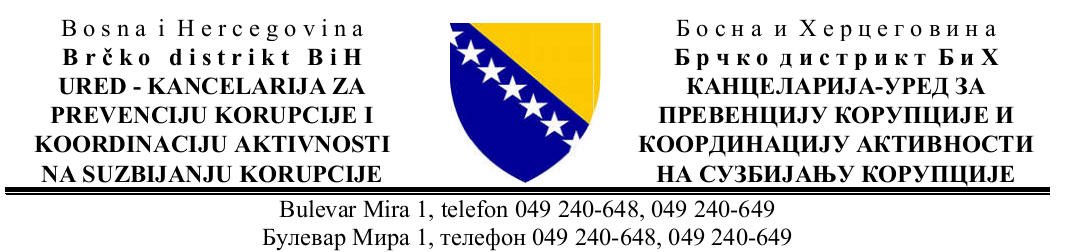 AKCIONI PLANZA SPROVOĐENJE STRATEGIJEZA BORBU PROTIV KORUPCIJE U BRČKO DISTRIKTU BIH 2022. – 2024. GODINABrčko,  2022. godineAKCIONI PLAN ZA SPROVOĐENJE STRATEGIJE ZA BORBU PROTIV KORUPCIJE U BRČKO DISTRIKTU BIH 2022. – 2024. GODINASTRATEŠKI CILJ 1.Prevencija korupcijeSTRATEŠKI CILJ 1.Prevencija korupcijeSTRATEŠKI CILJ 1.Prevencija korupcijeSTRATEŠKI CILJ 1.Prevencija korupcijeSTRATEŠKI CILJ 1.Prevencija korupcijeSTRATEŠKI CILJ 1.Prevencija korupcijeSTRATEŠKI CILJ 1.Prevencija korupcijeSTRATEŠKI CILJ 1.Prevencija korupcijeStrateški program 1.1.Zajedničke aktivnostiStrateški program 1.1.Zajedničke aktivnostiStrateški program 1.1.Zajedničke aktivnostiStrateški program 1.1.Zajedničke aktivnostiStrateški program 1.1.Zajedničke aktivnostiStrateški program 1.1.Zajedničke aktivnostiStrateški program 1.1.Zajedničke aktivnostiStrateški program 1.1.Zajedničke aktivnostiStrateški program 1.1.1.Unapređenje pravnog i strateškog okvira za suprotstavljanje korupciji i povećanje transparentnosti rada javnog sektora u Brčko distriktu BiHStrateški program 1.1.1.Unapređenje pravnog i strateškog okvira za suprotstavljanje korupciji i povećanje transparentnosti rada javnog sektora u Brčko distriktu BiHStrateški program 1.1.1.Unapređenje pravnog i strateškog okvira za suprotstavljanje korupciji i povećanje transparentnosti rada javnog sektora u Brčko distriktu BiHStrateški program 1.1.1.Unapređenje pravnog i strateškog okvira za suprotstavljanje korupciji i povećanje transparentnosti rada javnog sektora u Brčko distriktu BiHStrateški program 1.1.1.Unapređenje pravnog i strateškog okvira za suprotstavljanje korupciji i povećanje transparentnosti rada javnog sektora u Brčko distriktu BiHStrateški program 1.1.1.Unapređenje pravnog i strateškog okvira za suprotstavljanje korupciji i povećanje transparentnosti rada javnog sektora u Brčko distriktu BiHStrateški program 1.1.1.Unapređenje pravnog i strateškog okvira za suprotstavljanje korupciji i povećanje transparentnosti rada javnog sektora u Brčko distriktu BiHStrateški program 1.1.1.Unapređenje pravnog i strateškog okvira za suprotstavljanje korupciji i povećanje transparentnosti rada javnog sektora u Brčko distriktu BiHBrojAktivnost/vrstaProvodiociRok za sprovođenjeIndikatori uspješnostiIndikatori uspješnostiPotrebni resursiPotrebni resursi1.1.1.1Izvršiti sveobuhvatnu analizu postojećih nadležnosti i pravnog osnova za rad tijela za sprečavanje korupcije Brčko distrikta BiHKancelarija za prevenciju korupcije i koordinaciju aktivnosti na suzbijanju korupcije u Brčko distriktu BiH (u daljem tekstu: Kancelarija)  Prva godina sprovođenja StrategijePrva godina sprovođenja StrategijeU slučaju uočavanja eventualnih nedostataka predložiti izmjenu Zakona o Kancelariji za prevenciju korupcije i koordinaciju aktivnosti na suzbijanju korupcije u Brčko distriku BiH ( u daljem tekstu: Zakon) i Zakona o zaštiti lica koja prijavljuju korupciju u Brčko distriktu BiH U slučaju uočavanja eventualnih nedostataka predložiti izmjenu Zakona o Kancelariji za prevenciju korupcije i koordinaciju aktivnosti na suzbijanju korupcije u Brčko distriku BiH ( u daljem tekstu: Zakon) i Zakona o zaštiti lica koja prijavljuju korupciju u Brčko distriktu BiH Raspoloživi resursi / u skladu sa funkcionalnim nadležnostima 1.1.1.2Analizirati praksu profesionalizacije antikorupcionih tijela drugih nivoa vlasti u BiHKancelarijaPrva godina sprovođenja StrategijePrva godina sprovođenja Strategije Indetifikovanje dobre prakse Indetifikovanje dobre prakseRaspoloživi resursi / u skladu sa funkcionalnim nadležnostima1.1.1.3Na osnovu sprovedenih analiza predložiti Skupština Brčko distrikta BiH izmjene i dopune donesenih zakona  Kancelarija, Skuptština Brčko distrikta BiHPrva godina sprovođenja StrategijePrva godina sprovođenja StrategijeIndetifikovanje dobre prakseIndetifikovanje dobre prakseRaspoloživi resursi / u skladu sa funkcionalnim nadležnostima1.1.1.4Jačati kapacitete i resurseKancelarije Kancelarija, Vlada Brčko distrikta BiH  i APIKDo kraja sprovođenja StrategijeDo kraja sprovođenja StrategijeVeća produktivnost KancelarijeVeća produktivnost KancelarijePotrebno je osigurati dopunska sredstvaStrateški program 1.1.2.Unapređenje procedura prijema i zapošljavanja u javnom sektoru Brčko distrikta BiH, s ciljem smanjenja politizacije i osiguranja jednakog pristupaStrateški program 1.1.2.Unapređenje procedura prijema i zapošljavanja u javnom sektoru Brčko distrikta BiH, s ciljem smanjenja politizacije i osiguranja jednakog pristupaStrateški program 1.1.2.Unapređenje procedura prijema i zapošljavanja u javnom sektoru Brčko distrikta BiH, s ciljem smanjenja politizacije i osiguranja jednakog pristupaStrateški program 1.1.2.Unapređenje procedura prijema i zapošljavanja u javnom sektoru Brčko distrikta BiH, s ciljem smanjenja politizacije i osiguranja jednakog pristupaStrateški program 1.1.2.Unapređenje procedura prijema i zapošljavanja u javnom sektoru Brčko distrikta BiH, s ciljem smanjenja politizacije i osiguranja jednakog pristupaStrateški program 1.1.2.Unapređenje procedura prijema i zapošljavanja u javnom sektoru Brčko distrikta BiH, s ciljem smanjenja politizacije i osiguranja jednakog pristupaStrateški program 1.1.2.Unapređenje procedura prijema i zapošljavanja u javnom sektoru Brčko distrikta BiH, s ciljem smanjenja politizacije i osiguranja jednakog pristupaStrateški program 1.1.2.Unapređenje procedura prijema i zapošljavanja u javnom sektoru Brčko distrikta BiH, s ciljem smanjenja politizacije i osiguranja jednakog pristupaBrojAktivnost/vrstaProvodiociRok za sprovođenjeRok za sprovođenjeIndikatori uspješnostiIndikatori uspješnostiPotrebni resursi1.1.2.1Analizirati postojeće zakone i podzakonske akte kojima se reguliše procedura zapošljavanja u Brčko distriktu BiHKancelarija, Odbor za zapošljavanje, Odjeljenje za stručne i administrativne poslove Druga godina sprovođenja StrategijeDruga godina sprovođenja StrategijeUrađena analiza zakona i podzakonskih aktaUrađena analiza zakona i podzakonskih aktaRaspoloživi resursi / u skladu sa funkcionalnim nadležnostima1.1.2.2Na osnovu izvršene analize  predložiti izmjene postojećih ili donošenje novih pravnih propisa u oblasti zapošljavanja u javnim institucijamaOdjeljenje za stručne i administrativne poslove, Skupština Brčko distrikta BiHTreća godina sprovođenja StrategijeTreća godina sprovođenja StrategijeIzmjena postojećih zakona ili donošenje novih zakonaIzmjena postojećih zakona ili donošenje novih zakonaRaspoloživi resursi / u skladu sa funkcionalnim nadležnostimaStrateški program 1.1.3.Poboljšanje mehanizama sprečavanja sukoba interesa u institucijama Brčko distrikta BiHStrateški program 1.1.3.Poboljšanje mehanizama sprečavanja sukoba interesa u institucijama Brčko distrikta BiHStrateški program 1.1.3.Poboljšanje mehanizama sprečavanja sukoba interesa u institucijama Brčko distrikta BiHStrateški program 1.1.3.Poboljšanje mehanizama sprečavanja sukoba interesa u institucijama Brčko distrikta BiHStrateški program 1.1.3.Poboljšanje mehanizama sprečavanja sukoba interesa u institucijama Brčko distrikta BiHStrateški program 1.1.3.Poboljšanje mehanizama sprečavanja sukoba interesa u institucijama Brčko distrikta BiHStrateški program 1.1.3.Poboljšanje mehanizama sprečavanja sukoba interesa u institucijama Brčko distrikta BiHStrateški program 1.1.3.Poboljšanje mehanizama sprečavanja sukoba interesa u institucijama Brčko distrikta BiHBrojAktivnost/vrstaProvodiociRok za sprovođenjeRok za sprovođenjeIndikatori uspješnostiIndikatori uspješnostiPotrebni resursi1.1.3.1Praćenje primjene Zakona o sprečavanju sukoba interesa u institucijama Brčko distrikta BiHKomisija za odlučivanje o sukobu interesa Brčko distrikta BiH, KancelarijaKontinuirano tokom trajanja StrategijeKontinuirano tokom trajanja Strategije     Definisano Zakonom     Definisano ZakonomRaspoloživi resursi / u skladu sa funkcionalnim nadležnostimaStrateški program 1.1.4.Unapređenje učinkovitosti, konkurentnosti i transparentnosti procesa provođenja javnih nabavki s ciljem osiguranja pravičnog tržišnog nadmetanjaStrateški program 1.1.4.Unapređenje učinkovitosti, konkurentnosti i transparentnosti procesa provođenja javnih nabavki s ciljem osiguranja pravičnog tržišnog nadmetanjaStrateški program 1.1.4.Unapređenje učinkovitosti, konkurentnosti i transparentnosti procesa provođenja javnih nabavki s ciljem osiguranja pravičnog tržišnog nadmetanjaStrateški program 1.1.4.Unapređenje učinkovitosti, konkurentnosti i transparentnosti procesa provođenja javnih nabavki s ciljem osiguranja pravičnog tržišnog nadmetanjaStrateški program 1.1.4.Unapređenje učinkovitosti, konkurentnosti i transparentnosti procesa provođenja javnih nabavki s ciljem osiguranja pravičnog tržišnog nadmetanjaStrateški program 1.1.4.Unapređenje učinkovitosti, konkurentnosti i transparentnosti procesa provođenja javnih nabavki s ciljem osiguranja pravičnog tržišnog nadmetanjaStrateški program 1.1.4.Unapređenje učinkovitosti, konkurentnosti i transparentnosti procesa provođenja javnih nabavki s ciljem osiguranja pravičnog tržišnog nadmetanjaStrateški program 1.1.4.Unapređenje učinkovitosti, konkurentnosti i transparentnosti procesa provođenja javnih nabavki s ciljem osiguranja pravičnog tržišnog nadmetanjaBrojAktivnost/vrstaProvodiociRok za sprovođenjeRok za sprovođenjeIndikatori uspješnostiIndikatori uspješnostiPotrebni resursi1.1.4.1Povećanje aktivnosti na promovisanju portala e-nabavke  Vlada Brčko distrikta BiHPrva godina sprovođenja StrategijePrva godina sprovođenja StrategijeVeća posjećenost portala na kome se nalaze podaci o javnim nabavkama u Brčko distriktu BiH     Veća posjećenost portala na kome se nalaze podaci o javnim nabavkama u Brčko distriktu BiH     Raspoloživi resursi / u skladu sa funkcionalnim nadležnostima1.1.4.2Vršiti obuke zaposlenih u svim  institucijama Brčko distrikta BiH u vezi sa pitanjem sprečavanja korupcije u sprovođenju javnih nabavkiVlada Brčko distrikta BiH, KancelarijaKontinuiranoKontinuiranoRedovno sprovođenje obuka u vezi sa pitanjem suzbijanja korupcije u postupcima javnih nabavkiRedovno sprovođenje obuka u vezi sa pitanjem suzbijanja korupcije u postupcima javnih nabavkiRaspoloživi resursi / u skladu sa funkcionalnim nadležnostima1.1.4.3Usvajanje i javno objavljivanje planova javnih nabavki svih institucija sa javnim ovlaštenjima u Brčko distrtiku BiHSve institucije u Brčko distriktu BiHKontinuiranoKontinuiranoPovećanje transparentnosti u postupku javnih nabavkiPovećanje transparentnosti u postupku javnih nabavkiRaspoloživi resursi / u skladu sa funkcionalnim nadležnostimaStrateški program 1.1.5.Provođenje edukacije u institucijama po pitanju borbe protiv korupcijeStrateški program 1.1.5.Provođenje edukacije u institucijama po pitanju borbe protiv korupcijeStrateški program 1.1.5.Provođenje edukacije u institucijama po pitanju borbe protiv korupcijeStrateški program 1.1.5.Provođenje edukacije u institucijama po pitanju borbe protiv korupcijeStrateški program 1.1.5.Provođenje edukacije u institucijama po pitanju borbe protiv korupcijeStrateški program 1.1.5.Provođenje edukacije u institucijama po pitanju borbe protiv korupcijeStrateški program 1.1.5.Provođenje edukacije u institucijama po pitanju borbe protiv korupcijeStrateški program 1.1.5.Provođenje edukacije u institucijama po pitanju borbe protiv korupcijeBrojAktivnost/vrstaProvodiociRok za sprovođenjeRok za sprovođenjeIndikatori uspješnostiIndikatori uspješnostiPotrebni resursi1.1.5.1Kontinuirana edukacija službenika Kancelarije u pogledu prevencije i aktivnosti na suzbijanju korupcijeAPIKKontinuiranoKontinuiranoOdržavanje seminara, internih sastanaka, radionica, treninga i drugih podobnih oblikaOdržavanje seminara, internih sastanaka, radionica, treninga i drugih podobnih oblikaRaspoloživi resursi / u skladu sa funkcionalnim nadležnostima1.1.5.2Edukacija kontakt tačaka i njihovih zamjenika institucijama Brčko distrikta BiH u vezi sa borbom protiv korupcije Kancelarija u saradnji sa APIK-omKontinuirano i po potrebiKontinuirano i po potrebiSticanje osnovnih vještina za borbu protiv korupcijeSticanje osnovnih vještina za borbu protiv korupcijePotrebna dodatna sredstva za angažovanje predavača1.1.5.3Podizanje svijesti i stvaranje veće netolerancije u vezi s korupcijom kod zaposlenih u institucijama Brčko distrikta BiHKancelarija, Kontakt tačke i njihove zamjeneKontinuirano Kontinuirano Održavanje seminara, internih sastanaka, radionica, treninga i drugih podobnih oblikaOdržavanje seminara, internih sastanaka, radionica, treninga i drugih podobnih oblikaPotrebna dodatna sredstva Strateški program 1.2.Subvencije, podsticaji, naknade i ostali vidovi davanjaStrateški program 1.2.Subvencije, podsticaji, naknade i ostali vidovi davanjaStrateški program 1.2.Subvencije, podsticaji, naknade i ostali vidovi davanjaStrateški program 1.2.Subvencije, podsticaji, naknade i ostali vidovi davanjaStrateški program 1.2.Subvencije, podsticaji, naknade i ostali vidovi davanjaStrateški program 1.2.Subvencije, podsticaji, naknade i ostali vidovi davanjaStrateški program 1.2.Subvencije, podsticaji, naknade i ostali vidovi davanjaStrateški program 1.2.Subvencije, podsticaji, naknade i ostali vidovi davanjaStrateški program 1.2.1.Unapređenje sistema dodjele koncesija i harmonizacije propisa u oblasti koncesijaStrateški program 1.2.1.Unapređenje sistema dodjele koncesija i harmonizacije propisa u oblasti koncesijaStrateški program 1.2.1.Unapređenje sistema dodjele koncesija i harmonizacije propisa u oblasti koncesijaStrateški program 1.2.1.Unapređenje sistema dodjele koncesija i harmonizacije propisa u oblasti koncesijaStrateški program 1.2.1.Unapređenje sistema dodjele koncesija i harmonizacije propisa u oblasti koncesijaStrateški program 1.2.1.Unapređenje sistema dodjele koncesija i harmonizacije propisa u oblasti koncesijaStrateški program 1.2.1.Unapređenje sistema dodjele koncesija i harmonizacije propisa u oblasti koncesijaStrateški program 1.2.1.Unapređenje sistema dodjele koncesija i harmonizacije propisa u oblasti koncesijaBrojAktivnost/vrstaProvodiociRok za sprovođenjeRok za sprovođenjeIndikatori uspješnostiPotrebni resursiPotrebni resursi1.2.1.1Analizirati i obezbjediti dosljednu primjenu Zakona o koncesijama Brčko distrikta BiHKancelarija za upravljanje javnom imovinom Brčko distrikta BiH, KancelarijaKontinuiranoJavan i dostupan, nediskriminatoran i jasan pravni okvir u postupku dodjele koncesijaJavan i dostupan, nediskriminatoran i jasan pravni okvir u postupku dodjele koncesijaJavan i dostupan, nediskriminatoran i jasan pravni okvir u postupku dodjele koncesijaRaspoloživi resursi / u skladu sa funkcionalnim nadležnostima1.2.1.2Javno objavljivanje svih zaključenih ugovora o koncesiji na teritoriji Brčko distrikta BiHKancelarija za upravljanje javnom imovinom Brčko distrikta BiH,KontinuiranoVeća transparetnost kod dodjela koncesijaVeća transparetnost kod dodjela koncesijaVeća transparetnost kod dodjela koncesijaRaspoloživi resursi / u skladu sa funkcionalnim nadležnostimaStrateški program 1.2.2.Uspostavljanje centralnog registra dodijeljenih sredstava na nivou Brčko distriktu BiHStrateški program 1.2.2.Uspostavljanje centralnog registra dodijeljenih sredstava na nivou Brčko distriktu BiHStrateški program 1.2.2.Uspostavljanje centralnog registra dodijeljenih sredstava na nivou Brčko distriktu BiHStrateški program 1.2.2.Uspostavljanje centralnog registra dodijeljenih sredstava na nivou Brčko distriktu BiHStrateški program 1.2.2.Uspostavljanje centralnog registra dodijeljenih sredstava na nivou Brčko distriktu BiHStrateški program 1.2.2.Uspostavljanje centralnog registra dodijeljenih sredstava na nivou Brčko distriktu BiHStrateški program 1.2.2.Uspostavljanje centralnog registra dodijeljenih sredstava na nivou Brčko distriktu BiHStrateški program 1.2.2.Uspostavljanje centralnog registra dodijeljenih sredstava na nivou Brčko distriktu BiHBrojAktivnost/vrstaProvodiociRok za sprovođenjeRok za sprovođenjeIndikatori uspješnostiPotrebni resursiPotrebni resursi1.2.2.1Određivanje sadržaja Jedinstvenog centralnog registra transfera Brčko distrikta BiHVlada Brčko distrikta BiHDirekcija za finasije Brčko disrikta BiHDruga godina sprovođenja StrategijePodaci o korisnicima dodijeljenih sredstava, iznosima i opravdanosti sredstavaPodaci o korisnicima dodijeljenih sredstava, iznosima i opravdanosti sredstavaPodaci o korisnicima dodijeljenih sredstava, iznosima i opravdanosti sredstavaPotrebna dodatna sredstva1.2.2.2Uspostavljanje Jedinstvenog centralnog registra svih transfera u Brčko distriktu BiHVlada Brčko distrikta BiHDirekcija za finansije Brčko distrikta BiHDruga godina sprovođenja StrategijePovećanje transparetnosti  u procesu dodjele i korištenja javnih sredstavaPovećanje transparetnosti  u procesu dodjele i korištenja javnih sredstavaPovećanje transparetnosti  u procesu dodjele i korištenja javnih sredstavaPotrebna dodatna sredstva Strateški program 1.3.ZdravstvoStrateški program 1.3.ZdravstvoStrateški program 1.3.ZdravstvoStrateški program 1.3.ZdravstvoStrateški program 1.3.ZdravstvoStrateški program 1.3.ZdravstvoStrateški program 1.3.ZdravstvoStrateški program 1.3.ZdravstvoStrateški program 1.3.1.Unaprijediti procese propisivanja i izdavanja lijekova i ortopedskih pomagala kroz informatizacijuStrateški program 1.3.1.Unaprijediti procese propisivanja i izdavanja lijekova i ortopedskih pomagala kroz informatizacijuStrateški program 1.3.1.Unaprijediti procese propisivanja i izdavanja lijekova i ortopedskih pomagala kroz informatizacijuStrateški program 1.3.1.Unaprijediti procese propisivanja i izdavanja lijekova i ortopedskih pomagala kroz informatizacijuStrateški program 1.3.1.Unaprijediti procese propisivanja i izdavanja lijekova i ortopedskih pomagala kroz informatizacijuStrateški program 1.3.1.Unaprijediti procese propisivanja i izdavanja lijekova i ortopedskih pomagala kroz informatizacijuStrateški program 1.3.1.Unaprijediti procese propisivanja i izdavanja lijekova i ortopedskih pomagala kroz informatizacijuStrateški program 1.3.1.Unaprijediti procese propisivanja i izdavanja lijekova i ortopedskih pomagala kroz informatizacijuBrojAktivnost/vrstaProvodiociRok za sprovođenjeRok za sprovođenjeIndikatori uspješnostiPotrebni resursiPotrebni resursi1.3.1.1Izgradnja integralnog jedinstvenog informacionog sistema u zdravstvu Brčko distrikta BiHOdjeljenje za zdravstvo i ostale usluge, JZU Brčko distrikta BiH, FZO Brčko distrikta BiHDo kraja važenja StrategijeUnapređenje procesa pružanja medicinskih uslugaUnapređenje procesa pružanja medicinskih uslugaUnapređenje procesa pružanja medicinskih uslugaPotrebna dodatna sredstva 1.3.1.2Izvršiti specifikaciju potreba za ustanove i objaviti odluku/rješenje  za pokretanaje postupka javne nabavke softvera i opremeFZO Brčko distrikta BiHDo kraja važenja StrategijeRealizovana nabavka usluga i opremeRealizovana nabavka usluga i opremeRealizovana nabavka usluga i opremePotrebna dodatna sredstvaStrateški program 1.3.2.Normirati prevenciju sukoba interesa u zdravstvenom sektoru u dijelu koji se odnosi na regulisanje dopunske privatne prakse i pojačati interne kontroleStrateški program 1.3.2.Normirati prevenciju sukoba interesa u zdravstvenom sektoru u dijelu koji se odnosi na regulisanje dopunske privatne prakse i pojačati interne kontroleStrateški program 1.3.2.Normirati prevenciju sukoba interesa u zdravstvenom sektoru u dijelu koji se odnosi na regulisanje dopunske privatne prakse i pojačati interne kontroleStrateški program 1.3.2.Normirati prevenciju sukoba interesa u zdravstvenom sektoru u dijelu koji se odnosi na regulisanje dopunske privatne prakse i pojačati interne kontroleStrateški program 1.3.2.Normirati prevenciju sukoba interesa u zdravstvenom sektoru u dijelu koji se odnosi na regulisanje dopunske privatne prakse i pojačati interne kontroleStrateški program 1.3.2.Normirati prevenciju sukoba interesa u zdravstvenom sektoru u dijelu koji se odnosi na regulisanje dopunske privatne prakse i pojačati interne kontroleStrateški program 1.3.2.Normirati prevenciju sukoba interesa u zdravstvenom sektoru u dijelu koji se odnosi na regulisanje dopunske privatne prakse i pojačati interne kontroleStrateški program 1.3.2.Normirati prevenciju sukoba interesa u zdravstvenom sektoru u dijelu koji se odnosi na regulisanje dopunske privatne prakse i pojačati interne kontroleBrojAktivnost/vrstaProvodiociRok za sprovođenjeRok za sprovođenjeIndikatori uspješnostiPotrebni resursiPotrebni resursi1.3.2.1Analizirati i obezbjediti dosljednu primjenu pravnih propisa u pogledu postojanja  sukoba interesa u zdravstvenom sektoru u dijelu koji se odnosi na regulisanje dopunske privatne prakseKancelarija, Komisija za odlučivanje o sukobu interesa Brčko distrikt BiH, JZU Brčko distrikt BiHKontinuiranoIzvještaj o primjeni pravnih propisa u pogledu postojanja sukoba interesaIzvještaj o primjeni pravnih propisa u pogledu postojanja sukoba interesaIzvještaj o primjeni pravnih propisa u pogledu postojanja sukoba interesaRaspoloživi resursi / u skladu sa funkcionalnim nadležnostima1.3.2.2.Pojačati kontrolu u dijelu koji se odnosi na regulisanje dopunske privatne prakseInspektorat Brčko distritka BiH, JZU Brčko distrikta BiH, Odjeljenje za zdravstvo i ostale usluge Brčko distrikta BiHKontinuiranoKontrolom eliminisati nepotrebnu dopunsku privatnu praksuKontrolom eliminisati nepotrebnu dopunsku privatnu praksuKontrolom eliminisati nepotrebnu dopunsku privatnu praksuRaspoloživi resursi / u skladu sa funkcionalnim nadležnostimaStrateški program 1.3.3.Spriječiti mogućnost zloupotrebe sredstava zdravstvenog sektoraStrateški program 1.3.3.Spriječiti mogućnost zloupotrebe sredstava zdravstvenog sektoraStrateški program 1.3.3.Spriječiti mogućnost zloupotrebe sredstava zdravstvenog sektoraStrateški program 1.3.3.Spriječiti mogućnost zloupotrebe sredstava zdravstvenog sektoraStrateški program 1.3.3.Spriječiti mogućnost zloupotrebe sredstava zdravstvenog sektoraStrateški program 1.3.3.Spriječiti mogućnost zloupotrebe sredstava zdravstvenog sektoraStrateški program 1.3.3.Spriječiti mogućnost zloupotrebe sredstava zdravstvenog sektoraStrateški program 1.3.3.Spriječiti mogućnost zloupotrebe sredstava zdravstvenog sektoraBrojAktivnost/vrstaProvodiociRok za sprovođenjeRok za sprovođenjeIndikatori uspješnostiPotrebni resursiPotrebni resursi1.3.3.1Podsticanje kontrole dijela budžeta koji se odnosi na finansiranje specifičnih potreba zdravstvenog sistema u Brčko distriktu BiHDirekcija za finansije Brčko distrikta BiHKontinuiranoTransparetnije trošenje budžetskih sredstava koje se odnose na finansiranje zdravstvenog sistemaTransparetnije trošenje budžetskih sredstava koje se odnose na finansiranje zdravstvenog sistemaTransparetnije trošenje budžetskih sredstava koje se odnose na finansiranje zdravstvenog sistemaRaspoloživi resursi / u skladu sa funkcionalnim nadležnostimaStrateški program 1.3.4.Adekvatnim mehanizmima urediti liste čekanja i unaprijediti proces prijavljivanja koruptivnog ponašanja u zdravstvenim institucijama Strateški program 1.3.4.Adekvatnim mehanizmima urediti liste čekanja i unaprijediti proces prijavljivanja koruptivnog ponašanja u zdravstvenim institucijama Strateški program 1.3.4.Adekvatnim mehanizmima urediti liste čekanja i unaprijediti proces prijavljivanja koruptivnog ponašanja u zdravstvenim institucijama Strateški program 1.3.4.Adekvatnim mehanizmima urediti liste čekanja i unaprijediti proces prijavljivanja koruptivnog ponašanja u zdravstvenim institucijama Strateški program 1.3.4.Adekvatnim mehanizmima urediti liste čekanja i unaprijediti proces prijavljivanja koruptivnog ponašanja u zdravstvenim institucijama Strateški program 1.3.4.Adekvatnim mehanizmima urediti liste čekanja i unaprijediti proces prijavljivanja koruptivnog ponašanja u zdravstvenim institucijama Strateški program 1.3.4.Adekvatnim mehanizmima urediti liste čekanja i unaprijediti proces prijavljivanja koruptivnog ponašanja u zdravstvenim institucijama Strateški program 1.3.4.Adekvatnim mehanizmima urediti liste čekanja i unaprijediti proces prijavljivanja koruptivnog ponašanja u zdravstvenim institucijama BrojAktivnost/vrstaProvodiociRok za sprovođenjeRok za sprovođenjeIndikatori uspješnostiPotrebni resursiPotrebni resursi1.3.4.1Analizirati  strukturu zdravstvenih usluga kod kojih su liste čekanja izraženeOdjeljenje za zdravstvo Brčko distrikta BiH, JZU Brčko distrikta BiH, FZO Brčko distrikta BiHPrva godina sprovođenja StrategijeUrađena analizaUrađena analizaUrađena analizaRaspoloživi resursi / u skladu sa funkcionalnim nadležnostima1.3.4.2.Preuzimanje inovativnog softvera za transparetnije liste čekanja pacijenataOdjeljenje za zdravstvo Brčko distrikta BiH, JZU Brčko distrikta BiH, FZO Brčko distrikta BiHDruga godina sprovođenja StrategijePovećanje transparentnosti i manjenje vremena čekanja pacijenata na pregledPovećanje transparentnosti i manjenje vremena čekanja pacijenata na pregledPovećanje transparentnosti i manjenje vremena čekanja pacijenata na pregledRaspoloživi resursi / u skladu sa funkcionalnim nadležnostima1.3.4.3Utvrditi kriterijume na osnovu kojih se omogućavaju prioriteti na listama čekanja Odjeljenje za zdravstvo Brčko distrikta BiH, stručni kolegiji zdravstvenih ustanova, FZO Brčko distrikta BiHDruga godina sprovođenja StrategijeBroj utvrđenih prioriteta za liste čekanja na zdravstvene uslugeBroj utvrđenih prioriteta za liste čekanja na zdravstvene uslugeBroj utvrđenih prioriteta za liste čekanja na zdravstvene uslugeRaspoloživi resursi / u skladu sa funkcionalnim nadležnostima1.3.4.4Davanje upustva kontakt osobama i njihovih zamjenicima u zdravstvenim institucijama Brčko distrikta BiH u vezi sa prijavljivanjem korupcije i zaštitom lica koja prijavljuju Kancelarija, Nevladine organizacijeKontinuiranoSticanje osnovnih vještina za prijavljivanje i borbu protiv korupcijeSticanje osnovnih vještina za prijavljivanje i borbu protiv korupcijeSticanje osnovnih vještina za prijavljivanje i borbu protiv korupcijeRaspoloživi resursi / u skladu sa funkcionalnim nadležnostimaStrateški program 1.3.5.Podizati svijest zdravstvenih radnika o fenomenu korupcijeStrateški program 1.3.5.Podizati svijest zdravstvenih radnika o fenomenu korupcijeStrateški program 1.3.5.Podizati svijest zdravstvenih radnika o fenomenu korupcijeStrateški program 1.3.5.Podizati svijest zdravstvenih radnika o fenomenu korupcijeStrateški program 1.3.5.Podizati svijest zdravstvenih radnika o fenomenu korupcijeStrateški program 1.3.5.Podizati svijest zdravstvenih radnika o fenomenu korupcijeStrateški program 1.3.5.Podizati svijest zdravstvenih radnika o fenomenu korupcijeStrateški program 1.3.5.Podizati svijest zdravstvenih radnika o fenomenu korupcijeBrojAktivnost/vrstaProvodiociRok za sprovođenjeRok za sprovođenjeIndikatori uspješnostiPotrebni resursiPotrebni resursi1.3.5.1Vršiti obuke zaposlenika zdravstvenih institucija u Brčko distriktu BiH o postojanju i štetnosti korupcije Kancelarija, Odjeljenje za zdravstvo i ostale usluge Brčko distritka BiH, JZU Brčko distrikta BiH, Nevladine organizacijeKontinuiranoRedovno sprovođenje obuka Redovno sprovođenje obuka Redovno sprovođenje obuka Raspoloživi resursi / u skladu sa funkcionalnim nadležnostima1.3.5.2Vršiti propagandu antikorupcionog djelovanja zdravstvenim radnicimaKancelarija, Nevladine organizacijeKontinuiranoJačanje odgovornosti zdravstvenih radnikaJačanje odgovornosti zdravstvenih radnikaJačanje odgovornosti zdravstvenih radnikaPotrebna dodatna sredstvaStrateški program 1.3.6.Poboljšanje kvalitete zdravstvenih usluga osiguranjem jednakih mogućnosti pristupa zdravstvenim uslugamaStrateški program 1.3.6.Poboljšanje kvalitete zdravstvenih usluga osiguranjem jednakih mogućnosti pristupa zdravstvenim uslugamaStrateški program 1.3.6.Poboljšanje kvalitete zdravstvenih usluga osiguranjem jednakih mogućnosti pristupa zdravstvenim uslugamaStrateški program 1.3.6.Poboljšanje kvalitete zdravstvenih usluga osiguranjem jednakih mogućnosti pristupa zdravstvenim uslugamaStrateški program 1.3.6.Poboljšanje kvalitete zdravstvenih usluga osiguranjem jednakih mogućnosti pristupa zdravstvenim uslugamaStrateški program 1.3.6.Poboljšanje kvalitete zdravstvenih usluga osiguranjem jednakih mogućnosti pristupa zdravstvenim uslugamaStrateški program 1.3.6.Poboljšanje kvalitete zdravstvenih usluga osiguranjem jednakih mogućnosti pristupa zdravstvenim uslugamaStrateški program 1.3.6.Poboljšanje kvalitete zdravstvenih usluga osiguranjem jednakih mogućnosti pristupa zdravstvenim uslugamaBrojAktivnost/vrstaProvodiociRok za sprovođenjeRok za sprovođenjeIndikatori uspješnostiPotrebni resursiPotrebni resursi1.3.6.1Identifikovati i donijeti listu deficitarnih zdravstvenih uslugaOdjeljenje za zdravstvo, FZO Brčko distrikt BiH, JZU Brčko distrikt BiHPrva godina sprovođenja StrategijeLista deficitarnih usluga predstavljena Vladi sa prijedlogom preporukaLista deficitarnih usluga predstavljena Vladi sa prijedlogom preporukaLista deficitarnih usluga predstavljena Vladi sa prijedlogom preporukaRaspoloživi resursi / u skladu sa funkcionalnim nadležnostima1.3.6.2Omogućiti pružanje deficitarnih zdravstvenih uslugaOdjeljenje za zdravstvo,FZO Brčko distrikt BiH, JZU Brčko distrikt BiHKontinuirano nakon usvajanja listeBroj zdravstvenih usluga koje su omogućene - korisnici imaju adekvatne uslugeBroj zdravstvenih usluga koje su omogućene - korisnici imaju adekvatne uslugeBroj zdravstvenih usluga koje su omogućene - korisnici imaju adekvatne uslugePotrebna dodatna sredstva1.3.6.3Na osnovu izvršene analize trenutnog stanja preduzeti potrebne mjere za povećanje jednakosti pristupa zdravstvenim uslugamaFZO Brčko distrikt BiH, Odjeljenje za zdravstvo, JZU Brčko distrikt BiHPrva godina sprovođenjaStrategijeNakon urađene analize smanjiti rok čekanja na zdravstvene uslugeNakon urađene analize smanjiti rok čekanja na zdravstvene uslugeNakon urađene analize smanjiti rok čekanja na zdravstvene uslugePotrebna dodatna sredstva1.3.6.4Sprovođenje ankete za mjerenje zadovoljstva korisnika zdravstvenih usluga u zdravstvenim institucijama Brčko distrikta BiHZdravstvene institucije u saradnji sa KancelarijomPrva godina sprovođenja StrategijeRezultati anketiranja i iskustva korisnika zdravstvenih uslugaRezultati anketiranja i iskustva korisnika zdravstvenih uslugaRezultati anketiranja i iskustva korisnika zdravstvenih uslugaPotrebna dodatna sredstvaStrateški program 1.4.ObrazovanjeStrateški program 1.4.ObrazovanjeStrateški program 1.4.ObrazovanjeStrateški program 1.4.ObrazovanjeStrateški program 1.4.ObrazovanjeStrateški program 1.4.ObrazovanjeStrateški program 1.4.ObrazovanjeStrateški program 1.4.ObrazovanjeStrateški program 1.4.1.Uključivanje i ujednačavanje planova i programa etike i integriteta na svim nivoima formalnog i neformalnog obrazovnog sistemaStrateški program 1.4.1.Uključivanje i ujednačavanje planova i programa etike i integriteta na svim nivoima formalnog i neformalnog obrazovnog sistemaStrateški program 1.4.1.Uključivanje i ujednačavanje planova i programa etike i integriteta na svim nivoima formalnog i neformalnog obrazovnog sistemaStrateški program 1.4.1.Uključivanje i ujednačavanje planova i programa etike i integriteta na svim nivoima formalnog i neformalnog obrazovnog sistemaStrateški program 1.4.1.Uključivanje i ujednačavanje planova i programa etike i integriteta na svim nivoima formalnog i neformalnog obrazovnog sistemaStrateški program 1.4.1.Uključivanje i ujednačavanje planova i programa etike i integriteta na svim nivoima formalnog i neformalnog obrazovnog sistemaStrateški program 1.4.1.Uključivanje i ujednačavanje planova i programa etike i integriteta na svim nivoima formalnog i neformalnog obrazovnog sistemaStrateški program 1.4.1.Uključivanje i ujednačavanje planova i programa etike i integriteta na svim nivoima formalnog i neformalnog obrazovnog sistemaBrojAktivnost/vrstaProvodiociRok za sprovođenjeRok za sprovođenjeIndikatori uspješnostiPotrebni resursiPotrebni resursi1.4.1.1Izraditi i koordinirati aktivnosti na uvođenju usaglašenog plana i programa etike i integriteta u obrazovnim institucijama u Brčko distriktu BiH u nastavne aktivnostiOdjeljenje za obrazovanje, Pedagoška institucijaPrva godina sprovođenja StrategijeUsaglašen plan i program etike i integriteta u obrazovnim institucijama u Brčko distriktu BiH u nastavnim aktivnostimaUsaglašen plan i program etike i integriteta u obrazovnim institucijama u Brčko distriktu BiH u nastavnim aktivnostimaUsaglašen plan i program etike i integriteta u obrazovnim institucijama u Brčko distriktu BiH u nastavnim aktivnostimaRaspoloživi resursi / u skladu sa funkcionalnim nadležnostima1.4.1.2Primjena usaglašenog plana i programa etike i integriteta u obrazovnim institucijama u Brčko distriktu BiH u nastavne aktivnostiOdjeljenje za obrazovanje, Kancelarija, Pedagoška institucijaKontinuirano nakon usaglašenog plana i programaBroj održanih časova iz etike i integriteta u osnovnim i srednjim školama na godišnjem nivouBroj održanih časova iz etike i integriteta u osnovnim i srednjim školama na godišnjem nivouBroj održanih časova iz etike i integriteta u osnovnim i srednjim školama na godišnjem nivouPotrebna dodatna sredstva1.4.1.3Podsticanje uključivanja što većeg broja djece u vannastavne, kulturne i sportske aktivnostiOdjeljenje za obrazovanje, Kancelarija, Pedagoška institucijaKontinuiranoPromovisanje određenih poruka, normi i vrijednosti etike, integriteta i poštenjaPromovisanje određenih poruka, normi i vrijednosti etike, integriteta i poštenjaPromovisanje određenih poruka, normi i vrijednosti etike, integriteta i poštenjaPotrebna dodatna sredstva1.4.1.4Menadžment svih visokoškolskih ustanova će donijeti novi Kodeks profesionalne etike koji će na jedinstven način tretirati pitanja etike nastavnika i etike studenataOdjeljenje za obrazovanje, Pododjeljenje za visoko obrazovanje i nauku ili FakultetiDruga godina sprovođenja StrategijeNovi kodeks u primjeniNovi kodeks u primjeniNovi kodeks u primjeniPotrebna dodatna sredstva1.4.1.5Sve visokoškolske ustanove donijet će i objaviti jasne procedure polaganja ispita, ukoliko to do sada nisu učinileOdjeljenje za obrazovanje, Pododjeljenje za visoko obrazovanje i nauku ili FakultetiDruga godina sprovođenja StrategijePrimjena novih proceduraPrimjena novih proceduraPrimjena novih proceduraPotrebna dodatna sredstvaStrateški program 1.4.2.Povećanje integriteta, transparetnosti i odgovornosti unutar obrazovnog sistema, smanjenjem rizika od tipičnih oblika korupcije (nepotizam, pronevjere finansijskih sredstava, transfera, podsticaja i sl.)Strateški program 1.4.2.Povećanje integriteta, transparetnosti i odgovornosti unutar obrazovnog sistema, smanjenjem rizika od tipičnih oblika korupcije (nepotizam, pronevjere finansijskih sredstava, transfera, podsticaja i sl.)Strateški program 1.4.2.Povećanje integriteta, transparetnosti i odgovornosti unutar obrazovnog sistema, smanjenjem rizika od tipičnih oblika korupcije (nepotizam, pronevjere finansijskih sredstava, transfera, podsticaja i sl.)Strateški program 1.4.2.Povećanje integriteta, transparetnosti i odgovornosti unutar obrazovnog sistema, smanjenjem rizika od tipičnih oblika korupcije (nepotizam, pronevjere finansijskih sredstava, transfera, podsticaja i sl.)Strateški program 1.4.2.Povećanje integriteta, transparetnosti i odgovornosti unutar obrazovnog sistema, smanjenjem rizika od tipičnih oblika korupcije (nepotizam, pronevjere finansijskih sredstava, transfera, podsticaja i sl.)Strateški program 1.4.2.Povećanje integriteta, transparetnosti i odgovornosti unutar obrazovnog sistema, smanjenjem rizika od tipičnih oblika korupcije (nepotizam, pronevjere finansijskih sredstava, transfera, podsticaja i sl.)Strateški program 1.4.2.Povećanje integriteta, transparetnosti i odgovornosti unutar obrazovnog sistema, smanjenjem rizika od tipičnih oblika korupcije (nepotizam, pronevjere finansijskih sredstava, transfera, podsticaja i sl.)Strateški program 1.4.2.Povećanje integriteta, transparetnosti i odgovornosti unutar obrazovnog sistema, smanjenjem rizika od tipičnih oblika korupcije (nepotizam, pronevjere finansijskih sredstava, transfera, podsticaja i sl.)BrojAktivnost/vrstaProvodiociRok za sprovođenjeRok za sprovođenjeIndikatori uspješnostiPotrebni resursiPotrebni resursi1.4.2.1Izvršiti provjeru stečenih kvalifikacija svih zaposlenika u resoru obrazovanje (predškolsko, osnovno, srednje te visoko obrazovanje)Odjeljenje za obrazovanje/ Pododjeljenja za ljudske resurse i zapošljavanje, Odjeljenje za stručne i administrativne poslove/ Pododjeljenje za ljudske resurse, Inspekcija u sradnji sa KancelarijomPrva godina sprovođenja StrategijeIzvršena kontrla stečenih diploma Izvršena kontrla stečenih diploma Izvršena kontrla stečenih diploma Raspoloživi resursi / u skladu sa funkcionalnim nadležnostima1.4.2.2Pojačati kontrolu u postupku zapošljavanja nastavnog kadra u obrazovnim institucijama Brčko distrikta BiHOdjeljenje za obrazovanje, Pododjeljenje za ljudske resurse i zapošljavanje, KancelarijaKontinuiranoPovećanje transparetnosti zapošljavanjaPovećanje transparetnosti zapošljavanjaPovećanje transparetnosti zapošljavanjaRaspoloživi resursi / u skladu sa funkcionalnim nadležnostima1.4.2.3Usvajanje i javno objavljivanje planova javnih nabavki svih obrazovnih institucija u Brčko distrtiku BiHOdjeljenje za obrazovanje, Pododjeljenje za zajedničke poslove obrazovanja u saradnji sa šefovim ostalih pododjeljenja, direktorom, Pedagoške institucije i direktorima škola/obdaništaSvaku godinu dana do kraja važenja StrategijePovećanje transparentnosti u postupku javnih nabavkiPovećanje transparentnosti u postupku javnih nabavkiPovećanje transparentnosti u postupku javnih nabavkiRaspoloživi resursi / u skladu sa funkcionalnim nadležnostima1.4.2.4Utvrđivanje konkretnijih kriterijuma za dodjelu stipendija u Brčko distriktu BiHOdjeljenje za obrazovanje, Pododjeljenje za visoko obrazovanje i naukuDruga godina sprovođenja StrategijePrimjena novih kriterijumaPrimjena novih kriterijumaPrimjena novih kriterijumaRaspoloživi resursi / u skladu sa funkcionalnim nadležnostima1.4.2.5Efikasno urediti sprečavanje pojave korupcije pri prebacivanju učenika u srednjim školamaOdjeljenje za obrazovanje, Pedagoška institucija, Pododjeljenje za srednje obrazovanje , KancelarijaDruga godina sprovođenja StrategijeTransparentan i jasan transfer učenikaTransparentan i jasan transfer učenikaTransparentan i jasan transfer učenikaRaspoloživi resursi / u skladu sa funkcionalnim nadležnostimaStrateški program 1.5.Javne finansijeStrateški program 1.5.Javne finansijeStrateški program 1.5.Javne finansijeStrateški program 1.5.Javne finansijeStrateški program 1.5.Javne finansijeStrateški program 1.5.Javne finansijeStrateški program 1.5.Javne finansijeStrateški program 1.5.Javne finansijeStrateški program 1.5.1.Kontinuirano promovisati proaktivnu transparetnost budžetaStrateški program 1.5.1.Kontinuirano promovisati proaktivnu transparetnost budžetaStrateški program 1.5.1.Kontinuirano promovisati proaktivnu transparetnost budžetaStrateški program 1.5.1.Kontinuirano promovisati proaktivnu transparetnost budžetaStrateški program 1.5.1.Kontinuirano promovisati proaktivnu transparetnost budžetaStrateški program 1.5.1.Kontinuirano promovisati proaktivnu transparetnost budžetaStrateški program 1.5.1.Kontinuirano promovisati proaktivnu transparetnost budžetaStrateški program 1.5.1.Kontinuirano promovisati proaktivnu transparetnost budžetaBrojAktivnost/vrstaProvodiociRok za sprovođenjeRok za sprovođenjeIndikatori uspješnostiPotrebni resursiPotrebni resursi1.5.1.1Izrada metodologije  „Budžeta za građane“Direkcija Brčko  distrikta BiH, Vlada Brčko distrikta BiHDruga godina sprovođenja StrategijeMetodologija usvojena i izrađenaMetodologija usvojena i izrađenaMetodologija usvojena i izrađenaRaspoloživi resursi / u skladu sa funkcionalnim nadležnostima1.5.1.2Javno objavljivanje i promovisanje „Budžeta za građane“ putem web stranice i printanog materijalaVlada Brčko distrikta BiH i Direkcija za finansije Brčko distrikta BiHKontinuirano na godišnjem nivouJavno objavljivanje „Budžeta za građane“ Javno objavljivanje „Budžeta za građane“ Javno objavljivanje „Budžeta za građane“ Potrebna dodatna sredstvaStrateški program 1.5.2.Utvrditi efikasnost kriterijuma i uspostaviti kontrole dodjele budžetskih sredstava kao i nadzor nad trošenjem istihStrateški program 1.5.2.Utvrditi efikasnost kriterijuma i uspostaviti kontrole dodjele budžetskih sredstava kao i nadzor nad trošenjem istihStrateški program 1.5.2.Utvrditi efikasnost kriterijuma i uspostaviti kontrole dodjele budžetskih sredstava kao i nadzor nad trošenjem istihStrateški program 1.5.2.Utvrditi efikasnost kriterijuma i uspostaviti kontrole dodjele budžetskih sredstava kao i nadzor nad trošenjem istihStrateški program 1.5.2.Utvrditi efikasnost kriterijuma i uspostaviti kontrole dodjele budžetskih sredstava kao i nadzor nad trošenjem istihStrateški program 1.5.2.Utvrditi efikasnost kriterijuma i uspostaviti kontrole dodjele budžetskih sredstava kao i nadzor nad trošenjem istihStrateški program 1.5.2.Utvrditi efikasnost kriterijuma i uspostaviti kontrole dodjele budžetskih sredstava kao i nadzor nad trošenjem istihStrateški program 1.5.2.Utvrditi efikasnost kriterijuma i uspostaviti kontrole dodjele budžetskih sredstava kao i nadzor nad trošenjem istihBrojAktivnost/vrstaProvodiociRok za sprovođenjeRok za sprovođenjeIndikatori uspješnostiPotrebni resursiPotrebni resursi1.5.2.1Javno objaviti sve planirane javne pozive za dodjelu sredstava podrške pravnim/fizičkim licima po usvajanju budžeta za tekuću godinuBudžetski korisniciKontinuirano na godišnjem nivouObjavljivanje javnih pozivaObjavljivanje javnih pozivaObjavljivanje javnih pozivaRaspoloživi resursi / u skladu sa funkcionalnim nadležnostima1.5.2.3Jačanje kontrole realizacije programa/projekata finansiranih iz budžetaBudžetski korisniciKontinuiranoEfikasnija realizacija programa/projekataEfikasnija realizacija programa/projekataEfikasnija realizacija programa/projekataRaspoloživi resursi / u skladu sa funkcionalnim nadležnostima1.5.2.4Kontrola namjenskog korištenja dodjeljenih sredstavaBudžetski korisnici KontinuiranoRedovno kontrolisanje korištenja dodijeljenih sredstava naročito u Odjeljenju za poljoprivredu, šumarstvo i vodoprivreduRedovno kontrolisanje korištenja dodijeljenih sredstava naročito u Odjeljenju za poljoprivredu, šumarstvo i vodoprivreduRedovno kontrolisanje korištenja dodijeljenih sredstava naročito u Odjeljenju za poljoprivredu, šumarstvo i vodoprivreduRaspoloživi resursi / u skladu sa funkcionalnim nadležnostimaStrateški program 1.5.3.Unaprijediti kapacitete organa na poslovima dodjele budžetskih sredstava Strateški program 1.5.3.Unaprijediti kapacitete organa na poslovima dodjele budžetskih sredstava Strateški program 1.5.3.Unaprijediti kapacitete organa na poslovima dodjele budžetskih sredstava Strateški program 1.5.3.Unaprijediti kapacitete organa na poslovima dodjele budžetskih sredstava Strateški program 1.5.3.Unaprijediti kapacitete organa na poslovima dodjele budžetskih sredstava Strateški program 1.5.3.Unaprijediti kapacitete organa na poslovima dodjele budžetskih sredstava Strateški program 1.5.3.Unaprijediti kapacitete organa na poslovima dodjele budžetskih sredstava Strateški program 1.5.3.Unaprijediti kapacitete organa na poslovima dodjele budžetskih sredstava BrojAktivnost/vrstaProvodiociRok za sprovođenjeRok za sprovođenjeIndikatori uspješnostiPotrebni resursiPotrebni resursi1.5.3.1Angažovati dodatni broj zaposlenih na poslovima dodjele i kontrole budžetskih sredstavaDirekcija za finansije, Vlada Brčko distrikta BiHDruga godina sprovođenja  StrategijeVeća produktivnost dodjele i trošenja budžetskih sredstavaVeća produktivnost dodjele i trošenja budžetskih sredstavaVeća produktivnost dodjele i trošenja budžetskih sredstavaPotrebna dodatna sredstva1.5.3.2Edukacija postojećeg kadra o postojanju koruptivnih rizika prilikom dodjele budžetskih sredstavaKancelarijaKontinuiranoTransparetnija dodjela budžetskih sredstavaTransparetnija dodjela budžetskih sredstavaTransparetnija dodjela budžetskih sredstavaPotrebna dodatna sredstvaStrateški program 1.5.4.Jačanje uloge revizije i kontrole putem specijalizacije, kadrovskog popunjavanja i primjene inovativnih rješenja u vršenju poslova nadzoraStrateški program 1.5.4.Jačanje uloge revizije i kontrole putem specijalizacije, kadrovskog popunjavanja i primjene inovativnih rješenja u vršenju poslova nadzoraStrateški program 1.5.4.Jačanje uloge revizije i kontrole putem specijalizacije, kadrovskog popunjavanja i primjene inovativnih rješenja u vršenju poslova nadzoraStrateški program 1.5.4.Jačanje uloge revizije i kontrole putem specijalizacije, kadrovskog popunjavanja i primjene inovativnih rješenja u vršenju poslova nadzoraStrateški program 1.5.4.Jačanje uloge revizije i kontrole putem specijalizacije, kadrovskog popunjavanja i primjene inovativnih rješenja u vršenju poslova nadzoraStrateški program 1.5.4.Jačanje uloge revizije i kontrole putem specijalizacije, kadrovskog popunjavanja i primjene inovativnih rješenja u vršenju poslova nadzoraStrateški program 1.5.4.Jačanje uloge revizije i kontrole putem specijalizacije, kadrovskog popunjavanja i primjene inovativnih rješenja u vršenju poslova nadzoraStrateški program 1.5.4.Jačanje uloge revizije i kontrole putem specijalizacije, kadrovskog popunjavanja i primjene inovativnih rješenja u vršenju poslova nadzoraBrojAktivnost/vrstaProvodiociRok za sprovođenjeRok za sprovođenjeIndikatori uspješnostiPotrebni resursiPotrebni resursi1.5.4.1Veća primjena revizije učinaka na trošenje dodijeljenih budžetskih sredstavaKancelarija za reviziju Brčko distrikt BiHKontinuiranoZakonito i ispravno trošenje budžetskih sredstavaZakonito i ispravno trošenje budžetskih sredstavaZakonito i ispravno trošenje budžetskih sredstavaRaspoloživi resursi / u skladu sa funkcionalnim nadležnostima1.5.4.2Jačanje uloge Kancelarije za reviziju u davanju smjernica, sugestija i pouka prilikom dodjele sredstavaKancelarija za reviziju Brčko distrikt BiHKontinuiranoDonošenje pravnog okvira u vezi sa davanjem smjernicaDonošenje pravnog okvira u vezi sa davanjem smjernicaDonošenje pravnog okvira u vezi sa davanjem smjernicaRaspoloživi resursi / u skladu sa funkcionalnim nadležnostimaStrateški program 1.5.5.Stvaranje pravnih pretpostavki i efikasna primjena propisa o finansijskom upravljanju i kontroli s ciljem upravljanja rizicimaStrateški program 1.5.5.Stvaranje pravnih pretpostavki i efikasna primjena propisa o finansijskom upravljanju i kontroli s ciljem upravljanja rizicimaStrateški program 1.5.5.Stvaranje pravnih pretpostavki i efikasna primjena propisa o finansijskom upravljanju i kontroli s ciljem upravljanja rizicimaStrateški program 1.5.5.Stvaranje pravnih pretpostavki i efikasna primjena propisa o finansijskom upravljanju i kontroli s ciljem upravljanja rizicimaStrateški program 1.5.5.Stvaranje pravnih pretpostavki i efikasna primjena propisa o finansijskom upravljanju i kontroli s ciljem upravljanja rizicimaStrateški program 1.5.5.Stvaranje pravnih pretpostavki i efikasna primjena propisa o finansijskom upravljanju i kontroli s ciljem upravljanja rizicimaStrateški program 1.5.5.Stvaranje pravnih pretpostavki i efikasna primjena propisa o finansijskom upravljanju i kontroli s ciljem upravljanja rizicimaStrateški program 1.5.5.Stvaranje pravnih pretpostavki i efikasna primjena propisa o finansijskom upravljanju i kontroli s ciljem upravljanja rizicimaBrojAktivnost/vrstaProvodiociRok za sprovođenjeRok za sprovođenjeIndikatori uspješnostiPotrebni resursiPotrebni resursi1.5.5.1Izvršiti analizu pravnih propisa u vezi sa sredstvima javnog finansiranjaKancelarija, Vlada Brčko distrikta BiH, Druga godina sprovođenja StrategijeUtvrđivanje manjkavosti postojećih pravnih propisaUtvrđivanje manjkavosti postojećih pravnih propisaUtvrđivanje manjkavosti postojećih pravnih propisaRaspoloživi resursi / u skladu sa funkcionalnim nadležnostima1.5.5.2Na osnovu analiza predložiti i implementirati izmjene i dopune pravnih propisa u vezi sa sredstvima javnog finansiranjaKancelarija, Vlada Brčko distrikta BiH, Skupština Brčko distrikta BiHDo kraja važenja StrategijeZakonito i transparentno namjensko trošenje budžetskih sredstavaZakonito i transparentno namjensko trošenje budžetskih sredstavaZakonito i transparentno namjensko trošenje budžetskih sredstavaRaspoloživi resursi / u skladu sa funkcionalnim nadležnostimaStrateški program 1.5.6.Dosljedno, zakonito, kontinuirano i efikasno vršenje poreskog, finansijskog i drugog nadzora s ciljem smanjenja sive ekonomije, posebno rada na crno i efikasnijeg prikupljanja javnih prihodaStrateški program 1.5.6.Dosljedno, zakonito, kontinuirano i efikasno vršenje poreskog, finansijskog i drugog nadzora s ciljem smanjenja sive ekonomije, posebno rada na crno i efikasnijeg prikupljanja javnih prihodaStrateški program 1.5.6.Dosljedno, zakonito, kontinuirano i efikasno vršenje poreskog, finansijskog i drugog nadzora s ciljem smanjenja sive ekonomije, posebno rada na crno i efikasnijeg prikupljanja javnih prihodaStrateški program 1.5.6.Dosljedno, zakonito, kontinuirano i efikasno vršenje poreskog, finansijskog i drugog nadzora s ciljem smanjenja sive ekonomije, posebno rada na crno i efikasnijeg prikupljanja javnih prihodaStrateški program 1.5.6.Dosljedno, zakonito, kontinuirano i efikasno vršenje poreskog, finansijskog i drugog nadzora s ciljem smanjenja sive ekonomije, posebno rada na crno i efikasnijeg prikupljanja javnih prihodaStrateški program 1.5.6.Dosljedno, zakonito, kontinuirano i efikasno vršenje poreskog, finansijskog i drugog nadzora s ciljem smanjenja sive ekonomije, posebno rada na crno i efikasnijeg prikupljanja javnih prihodaStrateški program 1.5.6.Dosljedno, zakonito, kontinuirano i efikasno vršenje poreskog, finansijskog i drugog nadzora s ciljem smanjenja sive ekonomije, posebno rada na crno i efikasnijeg prikupljanja javnih prihodaStrateški program 1.5.6.Dosljedno, zakonito, kontinuirano i efikasno vršenje poreskog, finansijskog i drugog nadzora s ciljem smanjenja sive ekonomije, posebno rada na crno i efikasnijeg prikupljanja javnih prihodaBrojAktivnost/vrstaProvodiociRok za sprovođenjeRok za sprovođenjeIndikatori uspješnostiPotrebni resursiPotrebni resursi1.5.6.1Povećanje broja kontrola o primjenama propisa vezanih za obavljanje djelatnosti i izvršavanje propisanih poreskih i drugih obaveza od strane fizičkih i pravnih licaPoreska uprava Brčko distrikta BiHKontinuiranoEfikasnije prikupljanje javnih prihodaEfikasnije prikupljanje javnih prihodaEfikasnije prikupljanje javnih prihodaRaspoloživi resursi / u skladu sa funkcionalnim nadležnostima1.5.6.2Povećanje broja kontrola »rada na crno«InspektoratKontinuiranoBolji nadzor nad primjenom propisa i obavljanjem djelatnostiBolji nadzor nad primjenom propisa i obavljanjem djelatnostiBolji nadzor nad primjenom propisa i obavljanjem djelatnostiRaspoloživi resursi / u skladu sa funkcionalnim nadležnostimaSTRATEŠKI CILJ 2Prevencija korupcijeSTRATEŠKI CILJ 2Prevencija korupcijeSTRATEŠKI CILJ 2Prevencija korupcijeSTRATEŠKI CILJ 2Prevencija korupcijeSTRATEŠKI CILJ 2Prevencija korupcijeSTRATEŠKI CILJ 2Prevencija korupcijeSTRATEŠKI CILJ 2Prevencija korupcijeSTRATEŠKI CILJ 2Prevencija korupcijeStrateški program 2.1.Suzbijanje korupcijeStrateški program 2.1.Suzbijanje korupcijeStrateški program 2.1.Suzbijanje korupcijeStrateški program 2.1.Suzbijanje korupcijeStrateški program 2.1.Suzbijanje korupcijeStrateški program 2.1.Suzbijanje korupcijeStrateški program 2.1.Suzbijanje korupcijeStrateški program 2.1.Suzbijanje korupcijeStrateški program 2.1.1.Unapređenje pravnog okvira za zaštitu lica koja prijavljuju korupciju u Brčko distriktu BiHStrateški program 2.1.1.Unapređenje pravnog okvira za zaštitu lica koja prijavljuju korupciju u Brčko distriktu BiHStrateški program 2.1.1.Unapređenje pravnog okvira za zaštitu lica koja prijavljuju korupciju u Brčko distriktu BiHStrateški program 2.1.1.Unapređenje pravnog okvira za zaštitu lica koja prijavljuju korupciju u Brčko distriktu BiHStrateški program 2.1.1.Unapređenje pravnog okvira za zaštitu lica koja prijavljuju korupciju u Brčko distriktu BiHStrateški program 2.1.1.Unapređenje pravnog okvira za zaštitu lica koja prijavljuju korupciju u Brčko distriktu BiHStrateški program 2.1.1.Unapređenje pravnog okvira za zaštitu lica koja prijavljuju korupciju u Brčko distriktu BiHStrateški program 2.1.1.Unapređenje pravnog okvira za zaštitu lica koja prijavljuju korupciju u Brčko distriktu BiHBrojAktivnost/vrstaProvodiociRok za sprovođenjeRok za sprovođenjeIndikatori uspješnostiPotrebni resursiPotrebni resursi2.1.1.1Analiza primjene Zakona o zaštiti lica koja prijavljuju korupcijuKancelarijaPrva godina sprovođenja StrategijeSprovedena analizaSprovedena analizaSprovedena analizaRaspoloživi resursi / u skladu sa funkcionalnim nadležnostima2.1.1.2.U skladu sa izvšenom analizom inicirati izmjene ili dopune Zakone o zaštiti lica koja prijavljuju korupcijuKancelarija, Vlada Brčko distrikta BiH, SkupštinaDruga godina sprovođenja StrategijeVeća zaštita zviždačaVeća zaštita zviždačaVeća zaštita zviždačaRaspoloživi resursi / u skladu sa funkcionalnim nadležnostima2.1.1.3.Promovisanje Zakona o zaštiti lica koja prijavlju korupciju u smislu podrške potencijalnim zviždačima KancelarijaKontinuiranoPovećanje broja podnesenih prijavaPovećanje broja podnesenih prijavaPovećanje broja podnesenih prijavaRaspoloživi resursi / u skladu sa funkcionalnim nadležnostimaStrateški program 2.2.Policija Brčko distrikta BiHStrateški program 2.2.Policija Brčko distrikta BiHStrateški program 2.2.Policija Brčko distrikta BiHStrateški program 2.2.Policija Brčko distrikta BiHStrateški program 2.2.Policija Brčko distrikta BiHStrateški program 2.2.Policija Brčko distrikta BiHStrateški program 2.2.Policija Brčko distrikta BiHStrateški program 2.2.Policija Brčko distrikta BiHStrateški program 2.2.1.Kadrovsko, materijalno i tehničko jačanje Policije Brčko distrikta BiH za otkrivanje i dokazivanje koruptivnih krivičnih djelaStrateški program 2.2.1.Kadrovsko, materijalno i tehničko jačanje Policije Brčko distrikta BiH za otkrivanje i dokazivanje koruptivnih krivičnih djelaStrateški program 2.2.1.Kadrovsko, materijalno i tehničko jačanje Policije Brčko distrikta BiH za otkrivanje i dokazivanje koruptivnih krivičnih djelaStrateški program 2.2.1.Kadrovsko, materijalno i tehničko jačanje Policije Brčko distrikta BiH za otkrivanje i dokazivanje koruptivnih krivičnih djelaStrateški program 2.2.1.Kadrovsko, materijalno i tehničko jačanje Policije Brčko distrikta BiH za otkrivanje i dokazivanje koruptivnih krivičnih djelaStrateški program 2.2.1.Kadrovsko, materijalno i tehničko jačanje Policije Brčko distrikta BiH za otkrivanje i dokazivanje koruptivnih krivičnih djelaStrateški program 2.2.1.Kadrovsko, materijalno i tehničko jačanje Policije Brčko distrikta BiH za otkrivanje i dokazivanje koruptivnih krivičnih djelaStrateški program 2.2.1.Kadrovsko, materijalno i tehničko jačanje Policije Brčko distrikta BiH za otkrivanje i dokazivanje koruptivnih krivičnih djelaBrojAktivnost/vrstaProvodiociRok za sprovođenjeRok za sprovođenjeIndikatori uspješnostiPotrebni resursiPotrebni resursi2.2.1.1Jačanje kadrovskog kapaciteta Policije Brčko distrikta BiH za otkrivanje i dokazivanje koruptivnih krivičnih djelaPolicija Brčko distrikta BiHDruga godina sprovođenja StrategijeAngažovan veći broj policijskih službenika iz postojećih kapaciteta ili zaposleni novi službenici na otkrivanju koruptivnih dijelaAngažovan veći broj policijskih službenika iz postojećih kapaciteta ili zaposleni novi službenici na otkrivanju koruptivnih dijelaAngažovan veći broj policijskih službenika iz postojećih kapaciteta ili zaposleni novi službenici na otkrivanju koruptivnih dijelaPotrebna dodatna sredstva2.2.1.2.Nabavka dodatnih materijalno - tehničkih sredstava za sprečavanje i suzbijanje korupcijePolicija Brčko distrikta BiHDruga godina sprovođenja StrategijePovećanje produktivnostiPovećanje produktivnostiPovećanje produktivnostiPotrebna dodatna sredstvaStrateški program 2.2.2.Kontinuirano stručno usavršavanje policijskih službenika na planu kriminalističkog istraživanju koruptivnih krivičnih djelaStrateški program 2.2.2.Kontinuirano stručno usavršavanje policijskih službenika na planu kriminalističkog istraživanju koruptivnih krivičnih djelaStrateški program 2.2.2.Kontinuirano stručno usavršavanje policijskih službenika na planu kriminalističkog istraživanju koruptivnih krivičnih djelaStrateški program 2.2.2.Kontinuirano stručno usavršavanje policijskih službenika na planu kriminalističkog istraživanju koruptivnih krivičnih djelaStrateški program 2.2.2.Kontinuirano stručno usavršavanje policijskih službenika na planu kriminalističkog istraživanju koruptivnih krivičnih djelaStrateški program 2.2.2.Kontinuirano stručno usavršavanje policijskih službenika na planu kriminalističkog istraživanju koruptivnih krivičnih djelaStrateški program 2.2.2.Kontinuirano stručno usavršavanje policijskih službenika na planu kriminalističkog istraživanju koruptivnih krivičnih djelaStrateški program 2.2.2.Kontinuirano stručno usavršavanje policijskih službenika na planu kriminalističkog istraživanju koruptivnih krivičnih djelaBrojAktivnost/vrstaProvodiociRok za sprovođenjeRok za sprovođenjeIndikatori uspješnostiPotrebni resursiPotrebni resursi2.2.2.1Vršiti obuke zaposlenih u Policiji Brčko distriktu BiH u vezi sa pitanjem sprečavanja koruptivnih krivičnih dijelaPolicija Brčko distrikta BiH, KancelarijaKontinuiranoRedovno sprovođenje obuka Redovno sprovođenje obuka Redovno sprovođenje obuka Raspoloživi resursi / u skladu sa funkcionalnim nadležnostima2.2.2.2Promovisati odgovorno ponašanje policijskih službenika putem zagovaranja javnog interesa i domaćinskog odnosa prema institucijama u kojima se radi, normativnog uređenja etičkog ponašanja i sl.Kancelarija, Policija Brčko distrikta BiHKontinuiranoKontinuirana promocija opšteg dobra i interesa u javnom životu Kontinuirana promocija opšteg dobra i interesa u javnom životu Kontinuirana promocija opšteg dobra i interesa u javnom životu Raspoloživi resursi / u skladu sa funkcionalnim nadležnostimaStrateški program 2.2.3.Jačanje saradnje između Policije, Tužilaštva, Kancelarije i drugih organa u Brčko distriktu BiH u borbi protiv korupcijeStrateški program 2.2.3.Jačanje saradnje između Policije, Tužilaštva, Kancelarije i drugih organa u Brčko distriktu BiH u borbi protiv korupcijeStrateški program 2.2.3.Jačanje saradnje između Policije, Tužilaštva, Kancelarije i drugih organa u Brčko distriktu BiH u borbi protiv korupcijeStrateški program 2.2.3.Jačanje saradnje između Policije, Tužilaštva, Kancelarije i drugih organa u Brčko distriktu BiH u borbi protiv korupcijeStrateški program 2.2.3.Jačanje saradnje između Policije, Tužilaštva, Kancelarije i drugih organa u Brčko distriktu BiH u borbi protiv korupcijeStrateški program 2.2.3.Jačanje saradnje između Policije, Tužilaštva, Kancelarije i drugih organa u Brčko distriktu BiH u borbi protiv korupcijeStrateški program 2.2.3.Jačanje saradnje između Policije, Tužilaštva, Kancelarije i drugih organa u Brčko distriktu BiH u borbi protiv korupcijeStrateški program 2.2.3.Jačanje saradnje između Policije, Tužilaštva, Kancelarije i drugih organa u Brčko distriktu BiH u borbi protiv korupcijeBrojAktivnost/vrstaProvodiociRok za sprovođenjeRok za sprovođenjeIndikatori uspješnostiPotrebni resursiPotrebni resursi2.2.3.1Unaprijediti veze između Policije Brčko distrikta BiH i drugih organa u borbi protiv korupcijePolicija Brčko distrikta BiH, Tužilaštvo Brčko distrikta BiH, KancelarijaPrva godina sprovođenja StrategijeBolja komunikacija u borbi protiv korupcijeBolja komunikacija u borbi protiv korupcijeBolja komunikacija u borbi protiv korupcijeRaspoloživi resursi / u skladu sa funkcionalnim nadležnostima2.2.3.2.Podsticanje aktivnosti na potpisivanju memoranduoma o saradnji sa Tužilaštvom i drugim organima u otkrivanju koruptivnih radnjiKancelarija, Tužilaštvo Brčko distrikta BiHKontinuirano posle prve godine sprovođenja StrategijePotpisani sporazumi o saradnji i razumijevanjuPotpisani sporazumi o saradnji i razumijevanjuPotpisani sporazumi o saradnji i razumijevanjuRaspoloživi resursi / u skladu sa funkcionalnim nadležnostimaStrateški program 2.2.4.Jačanje integriteta policijskih službenikaStrateški program 2.2.4.Jačanje integriteta policijskih službenikaStrateški program 2.2.4.Jačanje integriteta policijskih službenikaStrateški program 2.2.4.Jačanje integriteta policijskih službenikaStrateški program 2.2.4.Jačanje integriteta policijskih službenikaStrateški program 2.2.4.Jačanje integriteta policijskih službenikaStrateški program 2.2.4.Jačanje integriteta policijskih službenikaStrateški program 2.2.4.Jačanje integriteta policijskih službenikaBrojAktivnost/vrstaProvodiociRok za sprovođenjeRok za sprovođenjeIndikatori uspješnostiPotrebni resursiPotrebni resursi2.2.4.1Analizirati oblasti u kojima je nepohodno izvršiti inspekcijski i instruktivno kontrolni nadzor i kontrolu rada policijskih službenika sa akcentom na rizike korupcijePolicija Brčko distrikta BiHDruga godina sprovođenja  StrategijeIzvršena analiza rizikaIzvršena analiza rizikaIzvršena analiza rizikaRaspoloživi resursi / u skladu sa funkcionalnim nadležnostima2.2.4.2Planirati i izvršiti inspekcijski i instruktivno kontrolni nadzor i kontrolu rada policijskih službenika u skladu sa analiziranim rizicima za korupciju u policijskim redovimaPolicija Brčko distrikta BiHKontinuirano nakon usuvajanja  StrategijePojačan inspekcijski i instruktivno kontrolni nadzor nad radom policijskih službenikaPojačan inspekcijski i instruktivno kontrolni nadzor nad radom policijskih službenikaPojačan inspekcijski i instruktivno kontrolni nadzor nad radom policijskih službenikaRaspoloživi resursi / u skladu sa funkcionalnim nadležnostimaStrateški program 2.3PravosuđeStrateški program 2.3PravosuđeStrateški program 2.3PravosuđeStrateški program 2.3PravosuđeStrateški program 2.3PravosuđeStrateški program 2.3PravosuđeStrateški program 2.3PravosuđeStrateški program 2.3PravosuđeStrateški program 2.3.1.Unapređenje transparetnosti i objektivnosti u radu pravosudnih institucija u Brčko distriktu  BiHStrateški program 2.3.1.Unapređenje transparetnosti i objektivnosti u radu pravosudnih institucija u Brčko distriktu  BiHStrateški program 2.3.1.Unapređenje transparetnosti i objektivnosti u radu pravosudnih institucija u Brčko distriktu  BiHStrateški program 2.3.1.Unapređenje transparetnosti i objektivnosti u radu pravosudnih institucija u Brčko distriktu  BiHStrateški program 2.3.1.Unapređenje transparetnosti i objektivnosti u radu pravosudnih institucija u Brčko distriktu  BiHStrateški program 2.3.1.Unapređenje transparetnosti i objektivnosti u radu pravosudnih institucija u Brčko distriktu  BiHStrateški program 2.3.1.Unapređenje transparetnosti i objektivnosti u radu pravosudnih institucija u Brčko distriktu  BiHStrateški program 2.3.1.Unapređenje transparetnosti i objektivnosti u radu pravosudnih institucija u Brčko distriktu  BiHBrojAktivnost/vrstaProvodiociRok za sprovođenjeRok za sprovođenjeIndikatori uspješnostiPotrebni resursiPotrebni resursi2.3.1.1Podsticati i unaprijediti proaktivnu transparentnost u radu Pravosudnih institucija Brčko distriktu BiH Pravosuđe Brčko distrikta BiHKontinuiranoPovećanje transparentnostiPovećanje transparentnostiPovećanje transparentnostiRaspoloživi resursi / u skladu sa funkcionalnim nadležnostima2.3.1.2Izvršiti analizu propisa i akata kojima se reguliše zapošljavanje u pravosudnim institucijama Brčko distrikta BiHPravosudna komisija Brčko distrikta BiH uz saradnju sa KancelarijomDruga godina sprovođenja StrategijaDonošenje novih propisa i akata u slučaju otkrivanja nepravilnosti prilikom postupka zapošljavanjaDonošenje novih propisa i akata u slučaju otkrivanja nepravilnosti prilikom postupka zapošljavanjaDonošenje novih propisa i akata u slučaju otkrivanja nepravilnosti prilikom postupka zapošljavanjaRaspoloživi resursi / u skladu sa funkcionalnim nadležnostima2.3.1.3Izrada planova po pitanju rješavanja starih predmeta u skladu sa upustvom Visokog sudskog i tužilačkog vijeća BiHPravosuđe Brčko distrikta BiHDruga godina sprovođenja StrategijeProcena realizacija planovaProcena realizacija planovaProcena realizacija planovaRaspoloživi resursi / u skladu sa funkcionalnim nadležnostimaStrateški program 2.3.2.Analiza i jačanje kapaciteta pravosudnih i drugih organa za učinkovito gonjenje koruptivnog kriminalitetaStrateški program 2.3.2.Analiza i jačanje kapaciteta pravosudnih i drugih organa za učinkovito gonjenje koruptivnog kriminalitetaStrateški program 2.3.2.Analiza i jačanje kapaciteta pravosudnih i drugih organa za učinkovito gonjenje koruptivnog kriminalitetaStrateški program 2.3.2.Analiza i jačanje kapaciteta pravosudnih i drugih organa za učinkovito gonjenje koruptivnog kriminalitetaStrateški program 2.3.2.Analiza i jačanje kapaciteta pravosudnih i drugih organa za učinkovito gonjenje koruptivnog kriminalitetaStrateški program 2.3.2.Analiza i jačanje kapaciteta pravosudnih i drugih organa za učinkovito gonjenje koruptivnog kriminalitetaStrateški program 2.3.2.Analiza i jačanje kapaciteta pravosudnih i drugih organa za učinkovito gonjenje koruptivnog kriminalitetaStrateški program 2.3.2.Analiza i jačanje kapaciteta pravosudnih i drugih organa za učinkovito gonjenje koruptivnog kriminalitetaBrojAktivnost/vrstaProvodiociRok za sprovođenjeRok za sprovođenjeIndikatori uspješnostiPotrebni resursiPotrebni resursi2.3.2.1Analiza postojećih kapaciteta u Pravosudnim institucijama za učinkovito gonjenje koruptivnog kriminalitetaPravosuđe Brčko distrikta BiHPrva godina sprovođenja StrategijeIzvršena analizaIzvršena analizaIzvršena analizaRaspoloživi resursi / u skladu sa funkcionalnim nadležnostima2.3.2.2.Na osnovu analaliza izvršiti jačanje kapaciteta Pravosudnih institucija Brčko distrikta BiHPravosuđe Brčko distrikta BiHDruga godina sprovođenja StrategijeJačanje kapacitetaJačanje kapacitetaJačanje kapacitetaPotrebna dodatna sredstva2.3.2.3Specijalizacija i obučavanje postojećeg i novog kadra u Pravosudnim institucijama za gonjenje koruptivnog kriminalitetaPravosuđe Brčko distrikta BiHDruga godina sprovođenja StrategijeVeća produktivnost zaposlenih i dopunjavanje novim kadrovimaVeća produktivnost zaposlenih i dopunjavanje novim kadrovimaVeća produktivnost zaposlenih i dopunjavanje novim kadrovimaPotrebna dodatna sredstvaStrateški program 2.3.3.Unapređenje pretpostavki za učinkovito gonjenje počinitelja koruptivne delikvencije, naročito provođenjem finansijskih istragaStrateški program 2.3.3.Unapređenje pretpostavki za učinkovito gonjenje počinitelja koruptivne delikvencije, naročito provođenjem finansijskih istragaStrateški program 2.3.3.Unapređenje pretpostavki za učinkovito gonjenje počinitelja koruptivne delikvencije, naročito provođenjem finansijskih istragaStrateški program 2.3.3.Unapređenje pretpostavki za učinkovito gonjenje počinitelja koruptivne delikvencije, naročito provođenjem finansijskih istragaStrateški program 2.3.3.Unapređenje pretpostavki za učinkovito gonjenje počinitelja koruptivne delikvencije, naročito provođenjem finansijskih istragaStrateški program 2.3.3.Unapređenje pretpostavki za učinkovito gonjenje počinitelja koruptivne delikvencije, naročito provođenjem finansijskih istragaStrateški program 2.3.3.Unapređenje pretpostavki za učinkovito gonjenje počinitelja koruptivne delikvencije, naročito provođenjem finansijskih istragaStrateški program 2.3.3.Unapređenje pretpostavki za učinkovito gonjenje počinitelja koruptivne delikvencije, naročito provođenjem finansijskih istragaBrojAktivnost/vrstaProvodiociRok za sprovođenjeRok za sprovođenjeIndikatori uspješnostiPotrebni resursiPotrebni resursi2.3.3.1Edukacija tužilačkog osoblja iz oblasti borbe protiv korupcije i oduzimanje imovinske koristi koja se ostvaruje korupcijomPravosudna komisija Brčko distrikta BiHPrva godina sprovođenja StrategijePovećanje produktivnosti Tužilaštva u borbi protiv korupcijePovećanje produktivnosti Tužilaštva u borbi protiv korupcijePovećanje produktivnosti Tužilaštva u borbi protiv korupcijePotrebna dodatna sredstva2.3.3.2Povećanje broja finansijskih istraga u oblasti korupcijeTužilaštvo Brčko distrikta BiH, Policija Brčko distrikta BiHKontinuirano od prve godine sprovođenja StrategijePovećan broj krivičnih predmeta sa elementom korupcijePovećan broj krivičnih predmeta sa elementom korupcijePovećan broj krivičnih predmeta sa elementom korupcijeRaspoloživi resursi / u skladu sa funkcionalnim nadležnostimaStrateški program 2.3.4.Nastavljanje aktivnosti u kreiranju adekvatne kaznene politike za koruptivne kriminalitet, pogotovu u oblasti učinkovitog oduzimanja imovinske koristi stečene krivičnim djelimaStrateški program 2.3.4.Nastavljanje aktivnosti u kreiranju adekvatne kaznene politike za koruptivne kriminalitet, pogotovu u oblasti učinkovitog oduzimanja imovinske koristi stečene krivičnim djelimaStrateški program 2.3.4.Nastavljanje aktivnosti u kreiranju adekvatne kaznene politike za koruptivne kriminalitet, pogotovu u oblasti učinkovitog oduzimanja imovinske koristi stečene krivičnim djelimaStrateški program 2.3.4.Nastavljanje aktivnosti u kreiranju adekvatne kaznene politike za koruptivne kriminalitet, pogotovu u oblasti učinkovitog oduzimanja imovinske koristi stečene krivičnim djelimaStrateški program 2.3.4.Nastavljanje aktivnosti u kreiranju adekvatne kaznene politike za koruptivne kriminalitet, pogotovu u oblasti učinkovitog oduzimanja imovinske koristi stečene krivičnim djelimaStrateški program 2.3.4.Nastavljanje aktivnosti u kreiranju adekvatne kaznene politike za koruptivne kriminalitet, pogotovu u oblasti učinkovitog oduzimanja imovinske koristi stečene krivičnim djelimaStrateški program 2.3.4.Nastavljanje aktivnosti u kreiranju adekvatne kaznene politike za koruptivne kriminalitet, pogotovu u oblasti učinkovitog oduzimanja imovinske koristi stečene krivičnim djelimaStrateški program 2.3.4.Nastavljanje aktivnosti u kreiranju adekvatne kaznene politike za koruptivne kriminalitet, pogotovu u oblasti učinkovitog oduzimanja imovinske koristi stečene krivičnim djelimaBrojAktivnost/vrstaProvodiociRok za sprovođenjeRok za sprovođenjeIndikatori uspješnostiPotrebni resursiPotrebni resursi2.3.4.1Sprovesti analizu postojeće zakonske regulative u oblasti kaznene politike za koruptivni kriminalitetKancelarija, Sudovi Brčko distrikta, Kancelarije za upravljanje javnom  imovinom Brčko distrikta BiHPrva godina sprovođenja StrategijeSprovedena analizaSprovedena analizaSprovedena analizaRaspoloživi resursi / u skladu sa funkcionalnim nadležnostima2.3.4.2Na temelju analize unaprijediti normativni okvir za utvrđivanje porijekla, zamrzavanja, oduzimanja i upravljanja nelegalno stečenom imovinom u korupcijskim predmetimaSudovi Brčko distrikta, Kancelarije za upravljanje javnom  imovinom Brčko distrikta BiH, Skupština Brčko distrikta BiHDruga godina sprovođenja StrategijeUspostavljena normativaUspostavljena normativaUspostavljena normativaRaspoloživi resursi / u skladu sa funkcionalnim nadležnostimaStrateški program 2.3.5.Usklađivanje krivičnog zakonodavstva Brčko distrikta BiH s međunarodnim standardima, naročito preporukama Grupe država za borbu protiv korupcije (GRECO)Strateški program 2.3.5.Usklađivanje krivičnog zakonodavstva Brčko distrikta BiH s međunarodnim standardima, naročito preporukama Grupe država za borbu protiv korupcije (GRECO)Strateški program 2.3.5.Usklađivanje krivičnog zakonodavstva Brčko distrikta BiH s međunarodnim standardima, naročito preporukama Grupe država za borbu protiv korupcije (GRECO)Strateški program 2.3.5.Usklađivanje krivičnog zakonodavstva Brčko distrikta BiH s međunarodnim standardima, naročito preporukama Grupe država za borbu protiv korupcije (GRECO)Strateški program 2.3.5.Usklađivanje krivičnog zakonodavstva Brčko distrikta BiH s međunarodnim standardima, naročito preporukama Grupe država za borbu protiv korupcije (GRECO)Strateški program 2.3.5.Usklađivanje krivičnog zakonodavstva Brčko distrikta BiH s međunarodnim standardima, naročito preporukama Grupe država za borbu protiv korupcije (GRECO)Strateški program 2.3.5.Usklađivanje krivičnog zakonodavstva Brčko distrikta BiH s međunarodnim standardima, naročito preporukama Grupe država za borbu protiv korupcije (GRECO)Strateški program 2.3.5.Usklađivanje krivičnog zakonodavstva Brčko distrikta BiH s međunarodnim standardima, naročito preporukama Grupe država za borbu protiv korupcije (GRECO)BrojAktivnost/vrstaProvodiociRok za sprovođenjeRok za sprovođenjeIndikatori uspješnostiPotrebni resursiPotrebni resursi2.3.5.1Uskladđivanje krivičnog zakonodavstva Brčko distrikta BiH sa međunarodnim standardima i preporukama GRECOPravosuđe Brčko distrikta BiHDruga godina sprovođenja StrategijeProduktivnije krivično zakonodavstvo Brčko distrikta BiHProduktivnije krivično zakonodavstvo Brčko distrikta BiHProduktivnije krivično zakonodavstvo Brčko distrikta BiHRaspoloživi resursi / u skladu sa funkcionalnim nadležnostimaStrateški program 2.4.Inspekcijski nadzorStrateški program 2.4.Inspekcijski nadzorStrateški program 2.4.Inspekcijski nadzorStrateški program 2.4.Inspekcijski nadzorStrateški program 2.4.Inspekcijski nadzorStrateški program 2.4.Inspekcijski nadzorStrateški program 2.4.Inspekcijski nadzorStrateški program 2.4.Inspekcijski nadzorStrateški program 2.4.1.Unaprijediti efikasnost inspekcijskog nadzora s ciljem prevencije i suzbijanja korupcije kao i poboljšanja ukupnog stanja poslovnog ambijenta u Brčko distriktu BiHStrateški program 2.4.1.Unaprijediti efikasnost inspekcijskog nadzora s ciljem prevencije i suzbijanja korupcije kao i poboljšanja ukupnog stanja poslovnog ambijenta u Brčko distriktu BiHStrateški program 2.4.1.Unaprijediti efikasnost inspekcijskog nadzora s ciljem prevencije i suzbijanja korupcije kao i poboljšanja ukupnog stanja poslovnog ambijenta u Brčko distriktu BiHStrateški program 2.4.1.Unaprijediti efikasnost inspekcijskog nadzora s ciljem prevencije i suzbijanja korupcije kao i poboljšanja ukupnog stanja poslovnog ambijenta u Brčko distriktu BiHStrateški program 2.4.1.Unaprijediti efikasnost inspekcijskog nadzora s ciljem prevencije i suzbijanja korupcije kao i poboljšanja ukupnog stanja poslovnog ambijenta u Brčko distriktu BiHStrateški program 2.4.1.Unaprijediti efikasnost inspekcijskog nadzora s ciljem prevencije i suzbijanja korupcije kao i poboljšanja ukupnog stanja poslovnog ambijenta u Brčko distriktu BiHStrateški program 2.4.1.Unaprijediti efikasnost inspekcijskog nadzora s ciljem prevencije i suzbijanja korupcije kao i poboljšanja ukupnog stanja poslovnog ambijenta u Brčko distriktu BiHStrateški program 2.4.1.Unaprijediti efikasnost inspekcijskog nadzora s ciljem prevencije i suzbijanja korupcije kao i poboljšanja ukupnog stanja poslovnog ambijenta u Brčko distriktu BiHBrojAktivnost/vrstaProvodiociRok za sprovođenjeRok za sprovođenjeIndikatori uspješnostiPotrebni resursiPotrebni resursi2.4.1.1Analiza postojećeg inspekcijskog nadzora u oblasti prevencije i suzbijanja korupcijeKancelarija,  Kancelarija gradonačelnika - InspektoratPrva godina sprovođenja StrategijeIzvršena analizaIzvršena analizaIzvršena analizaRaspoloživi resursi / u skladu sa funkcionalnim nadležnostima2.4.1.2Na osnovu analiza izvršiti jačanje efikasnosti inspekcijskih nadzora u Brčko distriktu BiHKancelarija gradonačelnika - InspektoratDruga godina sprovođenja StrategijePoboljšanje poslovnog ambijentaPoboljšanje poslovnog ambijentaPoboljšanje poslovnog ambijentaRaspoloživi resursi / u skladu sa funkcionalnim nadležnostimaStrateški program 2.4.2.Kadrovsko i stručno jačanje kapaciteta inspekcijskih službi Brčko distrikta BiHStrateški program 2.4.2.Kadrovsko i stručno jačanje kapaciteta inspekcijskih službi Brčko distrikta BiHStrateški program 2.4.2.Kadrovsko i stručno jačanje kapaciteta inspekcijskih službi Brčko distrikta BiHStrateški program 2.4.2.Kadrovsko i stručno jačanje kapaciteta inspekcijskih službi Brčko distrikta BiHStrateški program 2.4.2.Kadrovsko i stručno jačanje kapaciteta inspekcijskih službi Brčko distrikta BiHStrateški program 2.4.2.Kadrovsko i stručno jačanje kapaciteta inspekcijskih službi Brčko distrikta BiHStrateški program 2.4.2.Kadrovsko i stručno jačanje kapaciteta inspekcijskih službi Brčko distrikta BiHStrateški program 2.4.2.Kadrovsko i stručno jačanje kapaciteta inspekcijskih službi Brčko distrikta BiHBrojAktivnost/vrstaProvodiociRok za sprovođenjeRok za sprovođenjeIndikatori uspješnostiPotrebni resursiPotrebni resursi2.4.2.1Analiza postojećih kapaciteta u inspekcijskim organima Brčko distrikta BiH za učinkovitu borbu protiv korupcijeKancelarija gradonačelnika - Inspektorat, KancelarijaPrva godina sprovođenja StrategijeIzvršena analizaIzvršena analizaIzvršena analizaRaspoloživi resursi / u skladu sa funkcionalnim nadležnostima2.4.2.2Na osnovu analiza izvršiti jačanje kapaciteta inspekcijskih organa Brčko distrikta BiHKancelarija gradonačelnika - InspektoratDruga godina sprovođenja StrategijeJačanje kapacitetaJačanje kapacitetaJačanje kapacitetaPotrebna dodatna sredstva 2.4.2.3Specijalizacija i obučavanje postojećeg i novog kadra u inspekcijskim organima Brčko distritka BiHKancelarija gradonačelnika - Inspektorat, KancelarijaDruga godina sprovođenja StrategijeProduktivnost zapsolenihProduktivnost zapsolenihProduktivnost zapsolenihPotrebna dodatna sredstvaStrateški program 2.4.3.Analiza i zavisno od rezultata, prijedlog unapređenja pravnog okvira u pogledu nadležnosti i sankcija koje nalažu postupajući inspektoriStrateški program 2.4.3.Analiza i zavisno od rezultata, prijedlog unapređenja pravnog okvira u pogledu nadležnosti i sankcija koje nalažu postupajući inspektoriStrateški program 2.4.3.Analiza i zavisno od rezultata, prijedlog unapređenja pravnog okvira u pogledu nadležnosti i sankcija koje nalažu postupajući inspektoriStrateški program 2.4.3.Analiza i zavisno od rezultata, prijedlog unapređenja pravnog okvira u pogledu nadležnosti i sankcija koje nalažu postupajući inspektoriStrateški program 2.4.3.Analiza i zavisno od rezultata, prijedlog unapređenja pravnog okvira u pogledu nadležnosti i sankcija koje nalažu postupajući inspektoriStrateški program 2.4.3.Analiza i zavisno od rezultata, prijedlog unapređenja pravnog okvira u pogledu nadležnosti i sankcija koje nalažu postupajući inspektoriStrateški program 2.4.3.Analiza i zavisno od rezultata, prijedlog unapređenja pravnog okvira u pogledu nadležnosti i sankcija koje nalažu postupajući inspektoriStrateški program 2.4.3.Analiza i zavisno od rezultata, prijedlog unapređenja pravnog okvira u pogledu nadležnosti i sankcija koje nalažu postupajući inspektoriBrojAktivnost/vrstaProvodiociRok za sprovođenjeRok za sprovođenjeIndikatori uspješnostiPotrebni resursiPotrebni resursi2.4.3.1Analiza i unapređenje postojećeg normativnog okvira  u pogledu nadležnosti inspektora i sankcija koje oni izričuKancelarija gradonačelnika - InspektoratDruga godina sprovođenja StrategijeJačanje efikasnosti inspekcijskog nadzoraJačanje efikasnosti inspekcijskog nadzoraJačanje efikasnosti inspekcijskog nadzoraRaspoloživi resursi / u skladu sa funkcionalnim nadležnostima2.4.3.2Povećanje naplate prekšajnih naloga koje izdaju inspektoriPoreska uprava Brčko distrikta BiH - Prinudna naplataKontinuiranoPovećanje procenta prinudne naplatePovećanje procenta prinudne naplatePovećanje procenta prinudne naplateRaspoloživi resursi / u skladu sa funkcionalnim nadležnostima2.4.3.3Prioritetno postupanje Inspektorata Brčko distrikta BiH po proslijeđenim predmetima KancelarijeKancelarija gradonačelnika - InspektoratKontinuiranoPrioritetno obavještavanje o rezultatima izršenih kontrola po proslijeđenim predmetimaPrioritetno obavještavanje o rezultatima izršenih kontrola po proslijeđenim predmetimaPrioritetno obavještavanje o rezultatima izršenih kontrola po proslijeđenim predmetimaRaspoloživi resursi / u skladu sa funkcionalnim nadležnostimaSTRATEŠKI CILJ 3Razvijanje svijesti o štetnosti korupcije i saradnja sa civilnim društvomSTRATEŠKI CILJ 3Razvijanje svijesti o štetnosti korupcije i saradnja sa civilnim društvomSTRATEŠKI CILJ 3Razvijanje svijesti o štetnosti korupcije i saradnja sa civilnim društvomSTRATEŠKI CILJ 3Razvijanje svijesti o štetnosti korupcije i saradnja sa civilnim društvomSTRATEŠKI CILJ 3Razvijanje svijesti o štetnosti korupcije i saradnja sa civilnim društvomSTRATEŠKI CILJ 3Razvijanje svijesti o štetnosti korupcije i saradnja sa civilnim društvomSTRATEŠKI CILJ 3Razvijanje svijesti o štetnosti korupcije i saradnja sa civilnim društvomSTRATEŠKI CILJ 3Razvijanje svijesti o štetnosti korupcije i saradnja sa civilnim društvomStrateški program 3.1Zajedničke aktivnostiStrateški program 3.1Zajedničke aktivnostiStrateški program 3.1Zajedničke aktivnostiStrateški program 3.1Zajedničke aktivnostiStrateški program 3.1Zajedničke aktivnostiStrateški program 3.1Zajedničke aktivnostiStrateški program 3.1Zajedničke aktivnostiStrateški program 3.1Zajedničke aktivnostiStrateški program 3.1.1.Implementacija usmjerenih, organizovanih i specifičnih aktivnosti za pojedine sektore i ciljne grupe na planu podizanja svijesti o korupcijiStrateški program 3.1.1.Implementacija usmjerenih, organizovanih i specifičnih aktivnosti za pojedine sektore i ciljne grupe na planu podizanja svijesti o korupcijiStrateški program 3.1.1.Implementacija usmjerenih, organizovanih i specifičnih aktivnosti za pojedine sektore i ciljne grupe na planu podizanja svijesti o korupcijiStrateški program 3.1.1.Implementacija usmjerenih, organizovanih i specifičnih aktivnosti za pojedine sektore i ciljne grupe na planu podizanja svijesti o korupcijiStrateški program 3.1.1.Implementacija usmjerenih, organizovanih i specifičnih aktivnosti za pojedine sektore i ciljne grupe na planu podizanja svijesti o korupcijiStrateški program 3.1.1.Implementacija usmjerenih, organizovanih i specifičnih aktivnosti za pojedine sektore i ciljne grupe na planu podizanja svijesti o korupcijiStrateški program 3.1.1.Implementacija usmjerenih, organizovanih i specifičnih aktivnosti za pojedine sektore i ciljne grupe na planu podizanja svijesti o korupcijiStrateški program 3.1.1.Implementacija usmjerenih, organizovanih i specifičnih aktivnosti za pojedine sektore i ciljne grupe na planu podizanja svijesti o korupcijiBrojAktivnost/vrstaProvodiociRok za sprovođenjeRok za sprovođenjeIndikatori uspješnostiPotrebni resursiPotrebni resursi3.1.1.1Razvijanje i uvođenje posebnih nastavnih planova i programa na temu etike i građanskih dužnosti u svim obrazovnim ustanovama Brčko distrikta BiHObrazovne ustanove, Odjeljenje za obrazovanje, KancelarijaKontinuirano od druge godine sprovođenja StrategijeIzmjena nastavnog plana i programaIzmjena nastavnog plana i programaIzmjena nastavnog plana i programaRaspoloživi resursi / u skladu sa funkcionalnim nadležnostima3.1.1.2Održavanje obuka i predavanja u osnovnim i srednjim školama na temu prevencije i borbe protiv korupcijeObrazovne ustanove Brčko distrikta BiH, KancelarijaKontinuirano od prve godine sprovođenja StrategijeBolja informisanost učenika o prevenciji i borbi protiv korupcijeBolja informisanost učenika o prevenciji i borbi protiv korupcijeBolja informisanost učenika o prevenciji i borbi protiv korupcijePotrebna dodatna sredstvaStrateški program 3.1.2.Stvaranje pretpostavki i podsticanje učešća organizacije civilnog društva u aktivnostima borbe protiv korupcijeStrateški program 3.1.2.Stvaranje pretpostavki i podsticanje učešća organizacije civilnog društva u aktivnostima borbe protiv korupcijeStrateški program 3.1.2.Stvaranje pretpostavki i podsticanje učešća organizacije civilnog društva u aktivnostima borbe protiv korupcijeStrateški program 3.1.2.Stvaranje pretpostavki i podsticanje učešća organizacije civilnog društva u aktivnostima borbe protiv korupcijeStrateški program 3.1.2.Stvaranje pretpostavki i podsticanje učešća organizacije civilnog društva u aktivnostima borbe protiv korupcijeStrateški program 3.1.2.Stvaranje pretpostavki i podsticanje učešća organizacije civilnog društva u aktivnostima borbe protiv korupcijeStrateški program 3.1.2.Stvaranje pretpostavki i podsticanje učešća organizacije civilnog društva u aktivnostima borbe protiv korupcijeStrateški program 3.1.2.Stvaranje pretpostavki i podsticanje učešća organizacije civilnog društva u aktivnostima borbe protiv korupcijeBrojAktivnost/vrstaProvodiociRok za sprovođenjeRok za sprovođenjeIndikatori uspješnostiPotrebni resursiPotrebni resursi3.1.2.1Unaprijediti i jačati saradnju sa organizacijama civilnog društva (OCD), udruženjima novinara i medijima u cilju borbe protiv korupcijeKancelarija, Mediji, OCDKontinuiranoPovećanje učešće OCD i medija u borbi protiv korupcijePovećanje učešće OCD i medija u borbi protiv korupcijePovećanje učešće OCD i medija u borbi protiv korupcijeRaspoloživi resursi / u skladu sa funkcionalnim nadležnostima3.1.2.2Omogućiti OCD  praćenje implementacije planova integriteta i planova borbe protiv korupcije na svim nivoima vlasti u Brčko distriktu BiHKancelarija, OCDDruga godina sprovođenja StrategijeVeća transparentnost planova integriteta i planova borbe protiv korupcijeVeća transparentnost planova integriteta i planova borbe protiv korupcijeVeća transparentnost planova integriteta i planova borbe protiv korupcijeRaspoloživi resursi / u skladu sa funkcionalnim nadležnostima3.1.2.3Kreirati ujednačene smjernice za saradnju sa akademskom zajednicom, medijima i OCD u definisanju politike za efikasnu borbu protiv korupcije u Brčko distriktu BiHKancelarija, OCD, MedijiDruga godina sprovođenja StrategijeUsvojene smjernice za saradnjuUsvojene smjernice za saradnjuUsvojene smjernice za saradnjuRaspoloživi resursi / u skladu sa funkcionalnim nadležnostimaStrateški program 3.1.3.Razvijanje sistema podsticanja za veće učešće javnih službenika i drugih subjekata u antikoruptivnim aktivnostimaStrateški program 3.1.3.Razvijanje sistema podsticanja za veće učešće javnih službenika i drugih subjekata u antikoruptivnim aktivnostimaStrateški program 3.1.3.Razvijanje sistema podsticanja za veće učešće javnih službenika i drugih subjekata u antikoruptivnim aktivnostimaStrateški program 3.1.3.Razvijanje sistema podsticanja za veće učešće javnih službenika i drugih subjekata u antikoruptivnim aktivnostimaStrateški program 3.1.3.Razvijanje sistema podsticanja za veće učešće javnih službenika i drugih subjekata u antikoruptivnim aktivnostimaStrateški program 3.1.3.Razvijanje sistema podsticanja za veće učešće javnih službenika i drugih subjekata u antikoruptivnim aktivnostimaStrateški program 3.1.3.Razvijanje sistema podsticanja za veće učešće javnih službenika i drugih subjekata u antikoruptivnim aktivnostimaStrateški program 3.1.3.Razvijanje sistema podsticanja za veće učešće javnih službenika i drugih subjekata u antikoruptivnim aktivnostimaBrojAktivnost/vrstaProvodiociRok za sprovođenjeRok za sprovođenjeIndikatori uspješnostiPotrebni resursiPotrebni resursi3.1.3.1Vršiti obuke javnih službenika i dr. subjekata u Brčko distriktu BiH u vezi sa aktivnostima borbe protiv korupcije KancelarijaKontinuiranoRedovno sprovođenje obuka u vezi sa pitanjem suzbijanja korupcije Redovno sprovođenje obuka u vezi sa pitanjem suzbijanja korupcije Redovno sprovođenje obuka u vezi sa pitanjem suzbijanja korupcije Raspoloživi resursi / u skladu sa funkcionalnim nadležnostima3.1.3.2Donijeti Uputstvo o postupanju i saradnji javnih službenika i dr. subjekata, a u vezi sa prijavom koruptivnih radnjiOrgani javne uprave i sve institucije u saradnji sa KancelarijomDruga godina sprovođenja StrategijeUsvojeno UputstvoUsvojeno UputstvoUsvojeno UputstvoRaspoloživi resursi / u skladu sa funkcionalnim nadležnostima3.1.3.3Uspostaviti sistem nematerijalnog nagrađivanja javnih službenika i dr. subjekata za njihov doprinos u borbi protiv korupcijeKancelarijaDruga godina sprovođenja StrategijeVeća motivisanost zaposlenih za borbu protiv korupcijeVeća motivisanost zaposlenih za borbu protiv korupcijeVeća motivisanost zaposlenih za borbu protiv korupcijeRaspoloživi resursi / u skladu sa funkcionalnim nadležnostimaStrateški program 3.2.Javna kampanja o oblicima i štetama korupcije i mehanizama suprostavljanjaStrateški program 3.2.Javna kampanja o oblicima i štetama korupcije i mehanizama suprostavljanjaStrateški program 3.2.Javna kampanja o oblicima i štetama korupcije i mehanizama suprostavljanjaStrateški program 3.2.Javna kampanja o oblicima i štetama korupcije i mehanizama suprostavljanjaStrateški program 3.2.Javna kampanja o oblicima i štetama korupcije i mehanizama suprostavljanjaStrateški program 3.2.Javna kampanja o oblicima i štetama korupcije i mehanizama suprostavljanjaStrateški program 3.2.Javna kampanja o oblicima i štetama korupcije i mehanizama suprostavljanjaStrateški program 3.2.Javna kampanja o oblicima i štetama korupcije i mehanizama suprostavljanjaStrateški program 3.2.1.Provođenje javne kampanje borbe protiv korupcije na nivou Brčko distrikta BiHStrateški program 3.2.1.Provođenje javne kampanje borbe protiv korupcije na nivou Brčko distrikta BiHStrateški program 3.2.1.Provođenje javne kampanje borbe protiv korupcije na nivou Brčko distrikta BiHStrateški program 3.2.1.Provođenje javne kampanje borbe protiv korupcije na nivou Brčko distrikta BiHStrateški program 3.2.1.Provođenje javne kampanje borbe protiv korupcije na nivou Brčko distrikta BiHStrateški program 3.2.1.Provođenje javne kampanje borbe protiv korupcije na nivou Brčko distrikta BiHStrateški program 3.2.1.Provođenje javne kampanje borbe protiv korupcije na nivou Brčko distrikta BiHStrateški program 3.2.1.Provođenje javne kampanje borbe protiv korupcije na nivou Brčko distrikta BiHBrojAktivnost/vrstaProvodiociRok za sprovođenjeRok za sprovođenjeIndikatori uspješnostiPotrebni resursiPotrebni resursi3.2.1.1Izrada web stranice Kancelarije KancelarijaPrva godina sprovođenja StrategijeUspostavljena Web stranica KancelarijeUspostavljena Web stranica KancelarijeUspostavljena Web stranica KancelarijeRaspoloživi resursi / u skladu sa funkcionalnim nadležnostima3.2.1.2Provođenje javne kampanje borbe protiv korupcije na web stranici KancelarijeKancelarijaKontinuirano od prve godine sprovođenja StrategijeUpoznavanje što većeg dijela javnosti sa mehanizmima borbe protiv korupcijeUpoznavanje što većeg dijela javnosti sa mehanizmima borbe protiv korupcijeUpoznavanje što većeg dijela javnosti sa mehanizmima borbe protiv korupcijeRaspoloživi resursi / u skladu sa funkcionalnim nadležnostima3.2.1.3.U saradnji sa medijima sprovoditi projekte o štetnosti korupcije u Brčko distriktu BiH Kancelarija, MedijiKontinuirano od druge godine sprovođenja StrategijePodizanje svijesti građana o štetnosti korupcijePodizanje svijesti građana o štetnosti korupcijePodizanje svijesti građana o štetnosti korupcijeRaspoloživi resursi / u skladu sa funkcionalnim nadležnostimaStrateški program 3.2.2.Provođenje monotoringa i evaluacije provedene javne kampanje borbe protiv korupcije i izrada preporuka za unapređenje ovih aktivnostiStrateški program 3.2.2.Provođenje monotoringa i evaluacije provedene javne kampanje borbe protiv korupcije i izrada preporuka za unapređenje ovih aktivnostiStrateški program 3.2.2.Provođenje monotoringa i evaluacije provedene javne kampanje borbe protiv korupcije i izrada preporuka za unapređenje ovih aktivnostiStrateški program 3.2.2.Provođenje monotoringa i evaluacije provedene javne kampanje borbe protiv korupcije i izrada preporuka za unapređenje ovih aktivnostiStrateški program 3.2.2.Provođenje monotoringa i evaluacije provedene javne kampanje borbe protiv korupcije i izrada preporuka za unapređenje ovih aktivnostiStrateški program 3.2.2.Provođenje monotoringa i evaluacije provedene javne kampanje borbe protiv korupcije i izrada preporuka za unapređenje ovih aktivnostiStrateški program 3.2.2.Provođenje monotoringa i evaluacije provedene javne kampanje borbe protiv korupcije i izrada preporuka za unapređenje ovih aktivnostiStrateški program 3.2.2.Provođenje monotoringa i evaluacije provedene javne kampanje borbe protiv korupcije i izrada preporuka za unapređenje ovih aktivnostiBrojAktivnost/vrstaProvodiociRok za sprovođenjeRok za sprovođenjeIndikatori uspješnostiPotrebni resursiPotrebni resursi3.2.2.1Monotoring nad sprovođenjem javnih kampanja borbe protiv korupcije i projekata o štetnosti korupcijeKancelarijaDruga godina sprovođenja StrategijePovećanje broja uspješnih kampanja i projekataPovećanje broja uspješnih kampanja i projekataPovećanje broja uspješnih kampanja i projekataRaspoloživi resursi / u skladu sa funkcionalnim nadležnostima3.2.2.2Evaluacija sprovedenih javnih kampanja borbe protiv korupcije i projekata o štetnosti korupcijeKancelarijaDruga godina sprovođenja StrategijePozitivna ocjena sprovedenih kampanja i projekataPozitivna ocjena sprovedenih kampanja i projekataPozitivna ocjena sprovedenih kampanja i projekataRaspoloživi resursi / u skladu sa funkcionalnim nadležnostimaStrateški program 3.3.Razvijanje i implementacija zajedničkih projekata s organizacijama civilnog društva u oblasti borbe protiv korupcijeStrateški program 3.3.Razvijanje i implementacija zajedničkih projekata s organizacijama civilnog društva u oblasti borbe protiv korupcijeStrateški program 3.3.Razvijanje i implementacija zajedničkih projekata s organizacijama civilnog društva u oblasti borbe protiv korupcijeStrateški program 3.3.Razvijanje i implementacija zajedničkih projekata s organizacijama civilnog društva u oblasti borbe protiv korupcijeStrateški program 3.3.Razvijanje i implementacija zajedničkih projekata s organizacijama civilnog društva u oblasti borbe protiv korupcijeStrateški program 3.3.Razvijanje i implementacija zajedničkih projekata s organizacijama civilnog društva u oblasti borbe protiv korupcijeStrateški program 3.3.Razvijanje i implementacija zajedničkih projekata s organizacijama civilnog društva u oblasti borbe protiv korupcijeStrateški program 3.3.Razvijanje i implementacija zajedničkih projekata s organizacijama civilnog društva u oblasti borbe protiv korupcijeStrateški program 3.3.1.Osiguravanje sredstava za razvijanje zajedničkih projekata sa organizacijama građanskog društva i povećanje transparetnosti i saradnjeStrateški program 3.3.1.Osiguravanje sredstava za razvijanje zajedničkih projekata sa organizacijama građanskog društva i povećanje transparetnosti i saradnjeStrateški program 3.3.1.Osiguravanje sredstava za razvijanje zajedničkih projekata sa organizacijama građanskog društva i povećanje transparetnosti i saradnjeStrateški program 3.3.1.Osiguravanje sredstava za razvijanje zajedničkih projekata sa organizacijama građanskog društva i povećanje transparetnosti i saradnjeStrateški program 3.3.1.Osiguravanje sredstava za razvijanje zajedničkih projekata sa organizacijama građanskog društva i povećanje transparetnosti i saradnjeStrateški program 3.3.1.Osiguravanje sredstava za razvijanje zajedničkih projekata sa organizacijama građanskog društva i povećanje transparetnosti i saradnjeStrateški program 3.3.1.Osiguravanje sredstava za razvijanje zajedničkih projekata sa organizacijama građanskog društva i povećanje transparetnosti i saradnjeStrateški program 3.3.1.Osiguravanje sredstava za razvijanje zajedničkih projekata sa organizacijama građanskog društva i povećanje transparetnosti i saradnjeBrojAktivnost/vrstaProvodiociRok za sprovođenjeRok za sprovođenjeIndikatori uspješnostiPotrebni resursiPotrebni resursi3.3.1.1Obezbjediti kroz Budžet Brčko distrikta BiH sredstva za projekte koji će se sprovoditi korz saradnju sa OCDVlada Brčko distrikta BiH, Skupština Brčko distrikta BiH, KancelarijaDruga godina sprovođenja StrategijeObezbjeđena sredstva u Budžetu Brčko distrikta BiHObezbjeđena sredstva u Budžetu Brčko distrikta BiHObezbjeđena sredstva u Budžetu Brčko distrikta BiHPotrebna dodatna sredstvaStrateški program 3.3.2.Stvaranje i unapređenje permanentnih kanala komunikacije i saradnje između organizacija civilnog društva i institucija javne vlasti na nivou Brčko distrikta BiH u borbi protiv korupcijeStrateški program 3.3.2.Stvaranje i unapređenje permanentnih kanala komunikacije i saradnje između organizacija civilnog društva i institucija javne vlasti na nivou Brčko distrikta BiH u borbi protiv korupcijeStrateški program 3.3.2.Stvaranje i unapređenje permanentnih kanala komunikacije i saradnje između organizacija civilnog društva i institucija javne vlasti na nivou Brčko distrikta BiH u borbi protiv korupcijeStrateški program 3.3.2.Stvaranje i unapređenje permanentnih kanala komunikacije i saradnje između organizacija civilnog društva i institucija javne vlasti na nivou Brčko distrikta BiH u borbi protiv korupcijeStrateški program 3.3.2.Stvaranje i unapređenje permanentnih kanala komunikacije i saradnje između organizacija civilnog društva i institucija javne vlasti na nivou Brčko distrikta BiH u borbi protiv korupcijeStrateški program 3.3.2.Stvaranje i unapređenje permanentnih kanala komunikacije i saradnje između organizacija civilnog društva i institucija javne vlasti na nivou Brčko distrikta BiH u borbi protiv korupcijeStrateški program 3.3.2.Stvaranje i unapređenje permanentnih kanala komunikacije i saradnje između organizacija civilnog društva i institucija javne vlasti na nivou Brčko distrikta BiH u borbi protiv korupcijeStrateški program 3.3.2.Stvaranje i unapređenje permanentnih kanala komunikacije i saradnje između organizacija civilnog društva i institucija javne vlasti na nivou Brčko distrikta BiH u borbi protiv korupcijeBrojAktivnost/vrstaProvodiociRok za sprovođenjeRok za sprovođenjeIndikatori uspješnostiPotrebni resursiPotrebni resursi3.3.2.1Stvaranje i unapređenje permanentnih kanala komunikacije i saradnje sa OCDKancelarija, OCDKontinuiranoBolja saradnja i komunikacijaBolja saradnja i komunikacijaBolja saradnja i komunikacijaRaspoloživi resursi / u skladu sa funkcionalnim nadležnostima3.3.2.2Uključivanje OCD-a u monotoring i evaluaciju strateških dokumenata (strategiju i akcioni plan) Kancelarija, OCDPrva godina sprovođenja StrategijeSaradnja sa OCD-omSaradnja sa OCD-omSaradnja sa OCD-omRaspoloživi resursi / u skladu sa funkcionalnim nadležnostimaSTRATEŠKI CILJ 4Koordinacija, monitoring i evaluacija antikoruptivnih aktivnosti STRATEŠKI CILJ 4Koordinacija, monitoring i evaluacija antikoruptivnih aktivnosti STRATEŠKI CILJ 4Koordinacija, monitoring i evaluacija antikoruptivnih aktivnosti STRATEŠKI CILJ 4Koordinacija, monitoring i evaluacija antikoruptivnih aktivnosti STRATEŠKI CILJ 4Koordinacija, monitoring i evaluacija antikoruptivnih aktivnosti STRATEŠKI CILJ 4Koordinacija, monitoring i evaluacija antikoruptivnih aktivnosti STRATEŠKI CILJ 4Koordinacija, monitoring i evaluacija antikoruptivnih aktivnosti STRATEŠKI CILJ 4Koordinacija, monitoring i evaluacija antikoruptivnih aktivnosti Strateški program 4.1.Zajedničke aktivnostiStrateški program 4.1.Zajedničke aktivnostiStrateški program 4.1.Zajedničke aktivnostiStrateški program 4.1.Zajedničke aktivnostiStrateški program 4.1.Zajedničke aktivnostiStrateški program 4.1.Zajedničke aktivnostiStrateški program 4.1.Zajedničke aktivnostiStrateški program 4.1.Zajedničke aktivnostiStrateški program 4.1.1.Imenovanje koordinatora antikoruptivnih aktivnosti u svim subjektima provođenja koji će biti u obavezi da sarađuju i koordiniraju sa KancelarijomStrateški program 4.1.1.Imenovanje koordinatora antikoruptivnih aktivnosti u svim subjektima provođenja koji će biti u obavezi da sarađuju i koordiniraju sa KancelarijomStrateški program 4.1.1.Imenovanje koordinatora antikoruptivnih aktivnosti u svim subjektima provođenja koji će biti u obavezi da sarađuju i koordiniraju sa KancelarijomStrateški program 4.1.1.Imenovanje koordinatora antikoruptivnih aktivnosti u svim subjektima provođenja koji će biti u obavezi da sarađuju i koordiniraju sa KancelarijomStrateški program 4.1.1.Imenovanje koordinatora antikoruptivnih aktivnosti u svim subjektima provođenja koji će biti u obavezi da sarađuju i koordiniraju sa KancelarijomStrateški program 4.1.1.Imenovanje koordinatora antikoruptivnih aktivnosti u svim subjektima provođenja koji će biti u obavezi da sarađuju i koordiniraju sa KancelarijomStrateški program 4.1.1.Imenovanje koordinatora antikoruptivnih aktivnosti u svim subjektima provođenja koji će biti u obavezi da sarađuju i koordiniraju sa KancelarijomStrateški program 4.1.1.Imenovanje koordinatora antikoruptivnih aktivnosti u svim subjektima provođenja koji će biti u obavezi da sarađuju i koordiniraju sa KancelarijomBrojAktivnost/vrstaProvodiociRok za sprovođenjeRok za sprovođenjeIndikatori uspješnostiPotrebni resursiPotrebni resursi4.1.1.1Imenovanje kontakt i zamjenskih osoba u organima javne uprave i svim institucijama u Brčko distriktu BiH i kreirati smjernice za radKancelarija,organi javne uprave i sve institucije  Prva godina sprovođenja StrategijeImenovane kontakt i zamjenske osobeImenovane kontakt i zamjenske osobeImenovane kontakt i zamjenske osobeRaspoloživi resursi / u skladu sa funkcionalnim nadležnostima4.1.1.2Standardizovati procedure  razmjene informacija, izvještavanja i saradnje između Kancelarije i kontakt osoba u institucijamaKancelarijaPrva godina sprovođenja StrategijeUtvrđene standardizovane procedureUtvrđene standardizovane procedureUtvrđene standardizovane procedureRaspoloživi resursi / u skladu sa funkcionalnim nadležnostima4.1.1.3Donijeti Pravilnik o internom prijavljivanju korupcije i zaštiti lica koja prijavljuju korupciju u institucijama Brčko distrikta BiHSve institucije Brčko distrikta BiHPrva godina sprovođenja StrategijeDonijeti pravilniciDonijeti pravilniciDonijeti pravilniciRaspoloživi resursi / u skladu sa funkcionalnim nadležnostima4.1.1.4Kreirati i provoditi jedinstveni godišnji dinamički plan obuka iz oblasti prevencije korupcije i koordinacije borbe protiv korupcije za sve institucije u Brčko distriktu BiHKancelarija i OCDKontinuirano tokom trajanja StrategijeRealizovani dinamički planoviRealizovani dinamički planoviRealizovani dinamički planoviRaspoloživi resursi / u skladu sa funkcionalnim nadležnostimaStrateški program 4.1.2.Razvijanje metodologije prikupljanja podataka o implementaciji antikoruptivnih aktivnosti predviđenih strateškim dokumentimaStrateški program 4.1.2.Razvijanje metodologije prikupljanja podataka o implementaciji antikoruptivnih aktivnosti predviđenih strateškim dokumentimaStrateški program 4.1.2.Razvijanje metodologije prikupljanja podataka o implementaciji antikoruptivnih aktivnosti predviđenih strateškim dokumentimaStrateški program 4.1.2.Razvijanje metodologije prikupljanja podataka o implementaciji antikoruptivnih aktivnosti predviđenih strateškim dokumentimaStrateški program 4.1.2.Razvijanje metodologije prikupljanja podataka o implementaciji antikoruptivnih aktivnosti predviđenih strateškim dokumentimaStrateški program 4.1.2.Razvijanje metodologije prikupljanja podataka o implementaciji antikoruptivnih aktivnosti predviđenih strateškim dokumentimaStrateški program 4.1.2.Razvijanje metodologije prikupljanja podataka o implementaciji antikoruptivnih aktivnosti predviđenih strateškim dokumentimaStrateški program 4.1.2.Razvijanje metodologije prikupljanja podataka o implementaciji antikoruptivnih aktivnosti predviđenih strateškim dokumentimaBrojAktivnost/vrstaProvodiociRok za sprovođenjeRok za sprovođenjeIndikatori uspješnostiPotrebni resursiPotrebni resursi4.1.2.1Analiza iskustva u sprovođenju strateških antikorupcijskih dokumenata u Brčko distriktu BiH i na temelju dobrih praksi kreirati standarde ujednačenog strateškog planiranjaKancelarijaDruga godina sprovođenja StrategijePostavljeni standardi ujednačenog planiranjaPostavljeni standardi ujednačenog planiranjaPostavljeni standardi ujednačenog planiranjaRaspoloživi resursi / u skladu sa funkcionalnim nadležnostima4.1.2.2Monitoring sprovođenja aktivnosti iz Akcionog plana za sprovođenje StrategijeKancelarijaKontinuiranoVeća realizacija Akcionog planaVeća realizacija Akcionog planaVeća realizacija Akcionog planaRaspoloživi resursi / u skladu sa funkcionalnim nadležnostima4.1.2.3Evaluacija i procjena sprovođenja aktivnosti iz Akcionog plana KancelarijaTreća godina sprovođenja StrategijeUspješna EvaluacijaUspješna EvaluacijaUspješna EvaluacijaRaspoloživi resursi / u skladu sa funkcionalnim nadležnostimaStrateški program 4.2.Prikupljanje vjerodostojnih podataka o provođenju antikoruptivnih aktivnosti, analiza i izvještavanjeStrateški program 4.2.Prikupljanje vjerodostojnih podataka o provođenju antikoruptivnih aktivnosti, analiza i izvještavanjeStrateški program 4.2.Prikupljanje vjerodostojnih podataka o provođenju antikoruptivnih aktivnosti, analiza i izvještavanjeStrateški program 4.2.Prikupljanje vjerodostojnih podataka o provođenju antikoruptivnih aktivnosti, analiza i izvještavanjeStrateški program 4.2.Prikupljanje vjerodostojnih podataka o provođenju antikoruptivnih aktivnosti, analiza i izvještavanjeStrateški program 4.2.Prikupljanje vjerodostojnih podataka o provođenju antikoruptivnih aktivnosti, analiza i izvještavanjeStrateški program 4.2.Prikupljanje vjerodostojnih podataka o provođenju antikoruptivnih aktivnosti, analiza i izvještavanjeStrateški program 4.2.Prikupljanje vjerodostojnih podataka o provođenju antikoruptivnih aktivnosti, analiza i izvještavanjeStrateški program 4.2.1.Osiguravanje pretpostavki za rad Kancelarije u domenu prikupljanja podataka, analize i izrade izvještaja o ispunjenosti antikoruptivnih aktivnostiStrateški program 4.2.1.Osiguravanje pretpostavki za rad Kancelarije u domenu prikupljanja podataka, analize i izrade izvještaja o ispunjenosti antikoruptivnih aktivnostiStrateški program 4.2.1.Osiguravanje pretpostavki za rad Kancelarije u domenu prikupljanja podataka, analize i izrade izvještaja o ispunjenosti antikoruptivnih aktivnostiStrateški program 4.2.1.Osiguravanje pretpostavki za rad Kancelarije u domenu prikupljanja podataka, analize i izrade izvještaja o ispunjenosti antikoruptivnih aktivnostiStrateški program 4.2.1.Osiguravanje pretpostavki za rad Kancelarije u domenu prikupljanja podataka, analize i izrade izvještaja o ispunjenosti antikoruptivnih aktivnostiStrateški program 4.2.1.Osiguravanje pretpostavki za rad Kancelarije u domenu prikupljanja podataka, analize i izrade izvještaja o ispunjenosti antikoruptivnih aktivnostiStrateški program 4.2.1.Osiguravanje pretpostavki za rad Kancelarije u domenu prikupljanja podataka, analize i izrade izvještaja o ispunjenosti antikoruptivnih aktivnostiStrateški program 4.2.1.Osiguravanje pretpostavki za rad Kancelarije u domenu prikupljanja podataka, analize i izrade izvještaja o ispunjenosti antikoruptivnih aktivnostiBrojAktivnost/vrstaProvodiociRok za sprovođenjeRok za sprovođenjeIndikatori uspješnostiPotrebni resursiPotrebni resursi4.2.1.1Analiza postojećeg stanja u oblasti saradnje Kancelarije i drugih institucija Brčko distrikta BiH u pogledu prikupljanja podataka potrebnih za suzbijanje korupcijeKancelarijaPrva godina sprovođenja StrategijeIzvršena analizaIzvršena analizaIzvršena analizaRaspoloživi resursi / u skladu sa funkcionalnim nadležnostima4.2.1.2Donošenje podzakonskih akata za uspostavljanje mehanizama saradnje Kancelarije sa drugim institucijama Brčko distrikta BiH u pogledu prikupljanja podataka Vlada Brčko distrikta BiH na inicijativu KancelarijeDruga godina sprovođenja StrategijeUsvojeni podzakonski aktiUsvojeni podzakonski aktiUsvojeni podzakonski aktiRaspoloživi resursi / u skladu sa funkcionalnim nadležnostima4.2.1.3Donijeti plan integriteta o rezultatima sprovedenih aktivnosti iz Akcionog plana 2022-2024. godineSve institucije Brčko distrikta BiHPrva godina sprovođenja StrategijeDonijeti planovi integritetaDonijeti planovi integritetaDonijeti planovi integritetaRaspoloživi resursi / u skladu sa funkcionalnim nadležnostima4.2.1.4Izrada izvještaja i analiza o izvršenim antikoruptivnim aktivnostiKancelarijaKontinuiranoIzrađeni godišnji izvještaji i analizeIzrađeni godišnji izvještaji i analizeIzrađeni godišnji izvještaji i analizeRaspoloživi resursi / u skladu sa funkcionalnim nadležnostimaStrateški program 4.2.2.Nastavak obuka i drugih oblika komunikacija i saradnje sa Kancelarijom i koordinatora antikoruptivnih aktivnosti Strateški program 4.2.2.Nastavak obuka i drugih oblika komunikacija i saradnje sa Kancelarijom i koordinatora antikoruptivnih aktivnosti Strateški program 4.2.2.Nastavak obuka i drugih oblika komunikacija i saradnje sa Kancelarijom i koordinatora antikoruptivnih aktivnosti Strateški program 4.2.2.Nastavak obuka i drugih oblika komunikacija i saradnje sa Kancelarijom i koordinatora antikoruptivnih aktivnosti Strateški program 4.2.2.Nastavak obuka i drugih oblika komunikacija i saradnje sa Kancelarijom i koordinatora antikoruptivnih aktivnosti Strateški program 4.2.2.Nastavak obuka i drugih oblika komunikacija i saradnje sa Kancelarijom i koordinatora antikoruptivnih aktivnosti Strateški program 4.2.2.Nastavak obuka i drugih oblika komunikacija i saradnje sa Kancelarijom i koordinatora antikoruptivnih aktivnosti Strateški program 4.2.2.Nastavak obuka i drugih oblika komunikacija i saradnje sa Kancelarijom i koordinatora antikoruptivnih aktivnosti BrojAktivnost/vrstaProvodiociRok za sprovođenjeRok za sprovođenjeIndikatori uspješnostiPotrebni resursiPotrebni resursi4.2.2.1Izrada smjernica kontakt tačkama kako postupiti u ispunjenju antikoruptivnih zadatakaKancelarijaPrva godina sprovođenja StrategijeIzrađene smjerniceIzrađene smjerniceIzrađene smjerniceRaspoloživi resursi / u skladu sa funkcionalnim nadležnostima4.2.2.2Organizovanje obuka, radnih posjeta i davanje preporuka kako realizovati aktivnosti vezane za borbu protiv korupcijeKancelarijaKontinuirano od prve godine sprovođenja StrategijeVeća produktivnost kontakt tačakaVeća produktivnost kontakt tačakaVeća produktivnost kontakt tačakaPotrebna dodatna sredstvaStrateški program 4.2.3.Povećanje transparetnosti izvještavanja o implementaciji aktivnosti  previđenih strateškim dokumentima u oblasti suprostavljanja korupcijiStrateški program 4.2.3.Povećanje transparetnosti izvještavanja o implementaciji aktivnosti  previđenih strateškim dokumentima u oblasti suprostavljanja korupcijiStrateški program 4.2.3.Povećanje transparetnosti izvještavanja o implementaciji aktivnosti  previđenih strateškim dokumentima u oblasti suprostavljanja korupcijiStrateški program 4.2.3.Povećanje transparetnosti izvještavanja o implementaciji aktivnosti  previđenih strateškim dokumentima u oblasti suprostavljanja korupcijiStrateški program 4.2.3.Povećanje transparetnosti izvještavanja o implementaciji aktivnosti  previđenih strateškim dokumentima u oblasti suprostavljanja korupcijiStrateški program 4.2.3.Povećanje transparetnosti izvještavanja o implementaciji aktivnosti  previđenih strateškim dokumentima u oblasti suprostavljanja korupcijiStrateški program 4.2.3.Povećanje transparetnosti izvještavanja o implementaciji aktivnosti  previđenih strateškim dokumentima u oblasti suprostavljanja korupcijiStrateški program 4.2.3.Povećanje transparetnosti izvještavanja o implementaciji aktivnosti  previđenih strateškim dokumentima u oblasti suprostavljanja korupcijiBrojAktivnost/vrstaProvodiociRok za sprovođenjeRok za sprovođenjeIndikatori uspješnostiPotrebni resursiPotrebni resursi4.2.3.1Kreiranje web aplikacije za izradu izvještaja o implementaciji aktivnosti predviđenih strateškim dokumentima Vlada Brčko distrikta BiH, KancelarijaTreća godine sprovođenja StrategijeUspostavljanje web aplikacijeUspostavljanje web aplikacijeUspostavljanje web aplikacijePotrebna dodatna sredstva4.2.3.2Izrada uniformisanog e-obrasca izvještavanja o implementaciji aktivnostiKancelarijaDruga godina sprovođenja StrategijeIzrađeni uniformisani e-obrasci izvještavanjaIzrađeni uniformisani e-obrasci izvještavanjaIzrađeni uniformisani e-obrasci izvještavanjaRaspoloživi resursi / u skladu sa funkcionalnim nadležnostimaStrateški program 4.3.Periodična evaluacija provedbe antikoruptivnih aktivnostiStrateški program 4.3.Periodična evaluacija provedbe antikoruptivnih aktivnostiStrateški program 4.3.Periodična evaluacija provedbe antikoruptivnih aktivnostiStrateški program 4.3.Periodična evaluacija provedbe antikoruptivnih aktivnostiStrateški program 4.3.Periodična evaluacija provedbe antikoruptivnih aktivnostiStrateški program 4.3.Periodična evaluacija provedbe antikoruptivnih aktivnostiStrateški program 4.3.Periodična evaluacija provedbe antikoruptivnih aktivnostiStrateški program 4.3.Periodična evaluacija provedbe antikoruptivnih aktivnostiStrateški program 4.3.1.Uspostavljanje prakse periodičnog (najmanje jednom u dvije godine) evaluiranja postignutog na planu suprostavljanja korupcijiStrateški program 4.3.1.Uspostavljanje prakse periodičnog (najmanje jednom u dvije godine) evaluiranja postignutog na planu suprostavljanja korupcijiStrateški program 4.3.1.Uspostavljanje prakse periodičnog (najmanje jednom u dvije godine) evaluiranja postignutog na planu suprostavljanja korupcijiStrateški program 4.3.1.Uspostavljanje prakse periodičnog (najmanje jednom u dvije godine) evaluiranja postignutog na planu suprostavljanja korupcijiStrateški program 4.3.1.Uspostavljanje prakse periodičnog (najmanje jednom u dvije godine) evaluiranja postignutog na planu suprostavljanja korupcijiStrateški program 4.3.1.Uspostavljanje prakse periodičnog (najmanje jednom u dvije godine) evaluiranja postignutog na planu suprostavljanja korupcijiStrateški program 4.3.1.Uspostavljanje prakse periodičnog (najmanje jednom u dvije godine) evaluiranja postignutog na planu suprostavljanja korupcijiStrateški program 4.3.1.Uspostavljanje prakse periodičnog (najmanje jednom u dvije godine) evaluiranja postignutog na planu suprostavljanja korupcijiBrojAktivnost/vrstaProvodiociRok za sprovođenjeRok za sprovođenjeIndikatori uspješnostiPotrebni resursiPotrebni resursi4.3.1.1Periodična evaluacija ostvarenih aktivnosti iz Akcionog plana i davanje objašnjenja zbog čega nisu ispunjene pojedine aktivnostiKancelarija, Kontakt tačkeNajmanje jednom u dvije godinePovećanje broja ostvarenih aktivnosti iz Akcionog planaPovećanje broja ostvarenih aktivnosti iz Akcionog planaPovećanje broja ostvarenih aktivnosti iz Akcionog planaRaspoloživi resursi / u skladu sa funkcionalnim nadležnostima4.3.1.2Uspostavljanje pravnog okvira kojim bi se predvidjala obavezna periodična evaluacijaKancelarijaDruga godina sprovođenja StrategijeDonošenje pravnog okviraDonošenje pravnog okviraDonošenje pravnog okviraRaspoloživi resursi / u skladu sa funkcionalnim nadležnostimaStrateški program 4.3.2.Zavisno od rezultata evaluacije, revizija strateškog okvira Brčko distrikta BiH u oblasti suprostavljanja korupcijiStrateški program 4.3.2.Zavisno od rezultata evaluacije, revizija strateškog okvira Brčko distrikta BiH u oblasti suprostavljanja korupcijiStrateški program 4.3.2.Zavisno od rezultata evaluacije, revizija strateškog okvira Brčko distrikta BiH u oblasti suprostavljanja korupcijiStrateški program 4.3.2.Zavisno od rezultata evaluacije, revizija strateškog okvira Brčko distrikta BiH u oblasti suprostavljanja korupcijiStrateški program 4.3.2.Zavisno od rezultata evaluacije, revizija strateškog okvira Brčko distrikta BiH u oblasti suprostavljanja korupcijiStrateški program 4.3.2.Zavisno od rezultata evaluacije, revizija strateškog okvira Brčko distrikta BiH u oblasti suprostavljanja korupcijiStrateški program 4.3.2.Zavisno od rezultata evaluacije, revizija strateškog okvira Brčko distrikta BiH u oblasti suprostavljanja korupcijiStrateški program 4.3.2.Zavisno od rezultata evaluacije, revizija strateškog okvira Brčko distrikta BiH u oblasti suprostavljanja korupcijiBrojAktivnost/vrstaProvodiociRok za sprovođenjeRok za sprovođenjeIndikatori uspješnostiPotrebni resursiPotrebni resursi4.3.2.1Na osnovu izvršenih periodičnih evaluacije planirati aktivnosti za narednu Strategiju i Akcioni plan KancelarijaTreća godina sprovođenja StrategijeKvalitetnija Strategija i Akcioni planKvalitetnija Strategija i Akcioni planKvalitetnija Strategija i Akcioni planRaspoloživi resursi / u skladu sa funkcionalnim nadležnostima4.3.2.2Provođenje obaveznog dodatnog razmatranja neizvršenih aktivnostiSve instutucije na koje će se odnosti Akcioni planTreća godina sprovođenja StrategijeVeća produktivnost Akcionog planaVeća produktivnost Akcionog planaVeća produktivnost Akcionog planaRaspoloživi resursi / u skladu sa funkcionalnim nadležnostimaStrateški program 4.4.Saradnja s drugim specijalizovanim organima u oblasti koordinacije i monotoringa antikoruptivnih aktivnostiStrateški program 4.4.Saradnja s drugim specijalizovanim organima u oblasti koordinacije i monotoringa antikoruptivnih aktivnostiStrateški program 4.4.Saradnja s drugim specijalizovanim organima u oblasti koordinacije i monotoringa antikoruptivnih aktivnostiStrateški program 4.4.Saradnja s drugim specijalizovanim organima u oblasti koordinacije i monotoringa antikoruptivnih aktivnostiStrateški program 4.4.Saradnja s drugim specijalizovanim organima u oblasti koordinacije i monotoringa antikoruptivnih aktivnostiStrateški program 4.4.Saradnja s drugim specijalizovanim organima u oblasti koordinacije i monotoringa antikoruptivnih aktivnostiStrateški program 4.4.Saradnja s drugim specijalizovanim organima u oblasti koordinacije i monotoringa antikoruptivnih aktivnostiStrateški program 4.4.Saradnja s drugim specijalizovanim organima u oblasti koordinacije i monotoringa antikoruptivnih aktivnostiStrateški program 4.4.1.Uspostavljanje prakse redovnih sastanaka i drugih oblika komunikacije sa drugim specijalizovanim organima za borbu protiv korupicije, naročito AgencijomStrateški program 4.4.1.Uspostavljanje prakse redovnih sastanaka i drugih oblika komunikacije sa drugim specijalizovanim organima za borbu protiv korupicije, naročito AgencijomStrateški program 4.4.1.Uspostavljanje prakse redovnih sastanaka i drugih oblika komunikacije sa drugim specijalizovanim organima za borbu protiv korupicije, naročito AgencijomStrateški program 4.4.1.Uspostavljanje prakse redovnih sastanaka i drugih oblika komunikacije sa drugim specijalizovanim organima za borbu protiv korupicije, naročito AgencijomStrateški program 4.4.1.Uspostavljanje prakse redovnih sastanaka i drugih oblika komunikacije sa drugim specijalizovanim organima za borbu protiv korupicije, naročito AgencijomStrateški program 4.4.1.Uspostavljanje prakse redovnih sastanaka i drugih oblika komunikacije sa drugim specijalizovanim organima za borbu protiv korupicije, naročito AgencijomStrateški program 4.4.1.Uspostavljanje prakse redovnih sastanaka i drugih oblika komunikacije sa drugim specijalizovanim organima za borbu protiv korupicije, naročito AgencijomStrateški program 4.4.1.Uspostavljanje prakse redovnih sastanaka i drugih oblika komunikacije sa drugim specijalizovanim organima za borbu protiv korupicije, naročito AgencijomBrojAktivnost/vrstaProvodiociRok za sprovođenjeRok za sprovođenjeIndikatori uspješnostiPotrebni resursiPotrebni resursi4.4.1.1Održavanje redovnih sastanaka i obuka sa APIK-om i drugim antikoruptivnim tijelimaKancelarija, APIKKontinuiranoBolja komunikacija sa specijalizovanim tijelima za borbu protiv korupcijeBolja komunikacija sa specijalizovanim tijelima za borbu protiv korupcijeBolja komunikacija sa specijalizovanim tijelima za borbu protiv korupcijePotrebna dodatna sredstva4.4.1.2Razmjena pozitivnih iskustava sa drugim specijalizovanim organima za borbu protiv korupcije u BiHKancelarijaKontinuiranoVeća produktivnost KancelarijeVeća produktivnost KancelarijeVeća produktivnost KancelarijeRaspoloživi resursi / u skladu sa funkcionalnim nadležnostimaStrateški program 4.4.2.Razvijanje zajedničkih mjera i aktivnosti Kancelarije i drugih specijalizovanih organa u Brčko distriktu BiH na planu suprostavljanju korupcijeStrateški program 4.4.2.Razvijanje zajedničkih mjera i aktivnosti Kancelarije i drugih specijalizovanih organa u Brčko distriktu BiH na planu suprostavljanju korupcijeStrateški program 4.4.2.Razvijanje zajedničkih mjera i aktivnosti Kancelarije i drugih specijalizovanih organa u Brčko distriktu BiH na planu suprostavljanju korupcijeStrateški program 4.4.2.Razvijanje zajedničkih mjera i aktivnosti Kancelarije i drugih specijalizovanih organa u Brčko distriktu BiH na planu suprostavljanju korupcijeStrateški program 4.4.2.Razvijanje zajedničkih mjera i aktivnosti Kancelarije i drugih specijalizovanih organa u Brčko distriktu BiH na planu suprostavljanju korupcijeStrateški program 4.4.2.Razvijanje zajedničkih mjera i aktivnosti Kancelarije i drugih specijalizovanih organa u Brčko distriktu BiH na planu suprostavljanju korupcijeStrateški program 4.4.2.Razvijanje zajedničkih mjera i aktivnosti Kancelarije i drugih specijalizovanih organa u Brčko distriktu BiH na planu suprostavljanju korupcijeStrateški program 4.4.2.Razvijanje zajedničkih mjera i aktivnosti Kancelarije i drugih specijalizovanih organa u Brčko distriktu BiH na planu suprostavljanju korupcijeBrojAktivnost/vrstaProvodiociRok za sprovođenjeRok za sprovođenjeIndikatori uspješnostiPotrebni resursiPotrebni resursi4.4.2.1Jačanje saradnje Kancelarije sa Tužilaštvom Brčko distrikta BiH i Policijom Brčko distrikta BiH, te Komisijom za borbu protiv korupcije Brčko distritka BiH na polju sprečavanja korupcijeKancelarija, Policija Brčko distrikta BiH, Tužilaštvo Brčko distritka BiH i Komisija za borbu protiv korupcije Brčko distrika BiHKontinuiranoBolja saradnja sa navedenim institucijamaBolja saradnja sa navedenim institucijamaBolja saradnja sa navedenim institucijamaRaspoloživi resursi / u skladu sa funkcionalnim nadležnostima4.4.2.2Potpisivanje Memoranduma o zajedničkim mjerama i aktivnostima sa Policijom Brčko distrika BiH i Tužilaštvom Brčko distrikta BiHKancelarija,  Policija Brčko distrika BiH i Tužilaštvo Brčko distrikta BiHDruga godina sprovođenja StrategijePotpisani MemorandumiPotpisani MemorandumiPotpisani MemorandumiRaspoloživi resursi / u skladu sa funkcionalnim nadležnostima